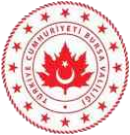 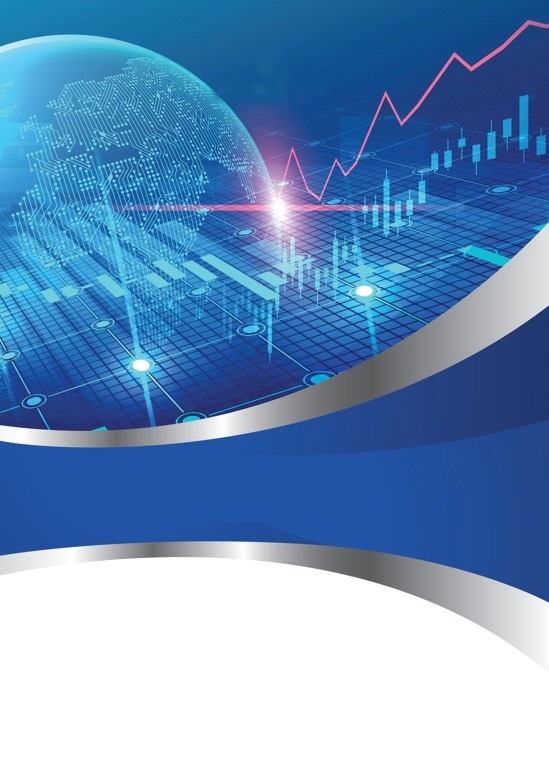 BU RAPOR, 10.07.2018 TARİHLİ VE 30474 SAYILI RESMİ GAZETEDE YAYIMLANAN 1 NO’LU CUMHURBAŞKANLIĞI KARARNAMESİNİN 273.MADDESİNİN 7. FIKRASI GEREĞİNCE HAZIRLANMIŞTIR.İçindekilerGenel Bilgiler																				İl Siyasi Haritası (Ek-5/a)									2023 Yılı ADNKS Sonuçları  (Ek-5/b)                						Kurum Bilgileri (Ek-5/c) 									İstatiski Veriler										Bursa İl Afet ve Acil Durum Müdürlüğünün Yatırım ve Faaliyetlerinin Plan-Program Metinlerine Uygunluğu Analizi 	(Ek-5ç)									İçişleri BakanlığıBursa İl Afet ve Acil Durum Müdürlüğü Yıllık Yatırım Faaliyetleri İcmal Raporu (Ek-3) 											2023 Yılı Bursa İl Afet ve Acil Durum Müdürlüğü Yatırımları	         (Ek-3/a)  	31/12/2023 Tarihi İtibariyle YİKOB’a Devredilen İş ve Aktarılan İcmal  Tablosu (Ek-3/b)																		31/12/2023 Tarihi İtibariyle 2024 Yılına Devredilen İş ve Ödenek İcmali   (Ek-3/b)										Faaliyet Değerlendirme Rapor Tablosu (Ek-4) 												İl Valisinin Bursa İl Afet ve Acil Durum Yönelik Kamu Yatırımları ve Stratejik Plan ve Performans Programı Hedeflerine Yönelik Kurumsal Değerlendirmesi		 I.GENEL BİLGİLER	KURUMUN MİSYONU	Afet ve acil durumlara ilişkin süreçlerin etkin yönetimi için gerekli çalışmaları yürütmek, ilgili kurum ve kuruluşlar arasında koordinasyonu sağlamak ve bu alanda politikalar üretmek.	KURUMUN VİZYONU	Afetlere dirençli toplum oluşturmak.                                                                                  EK - 5/aİl Siyasi Haritası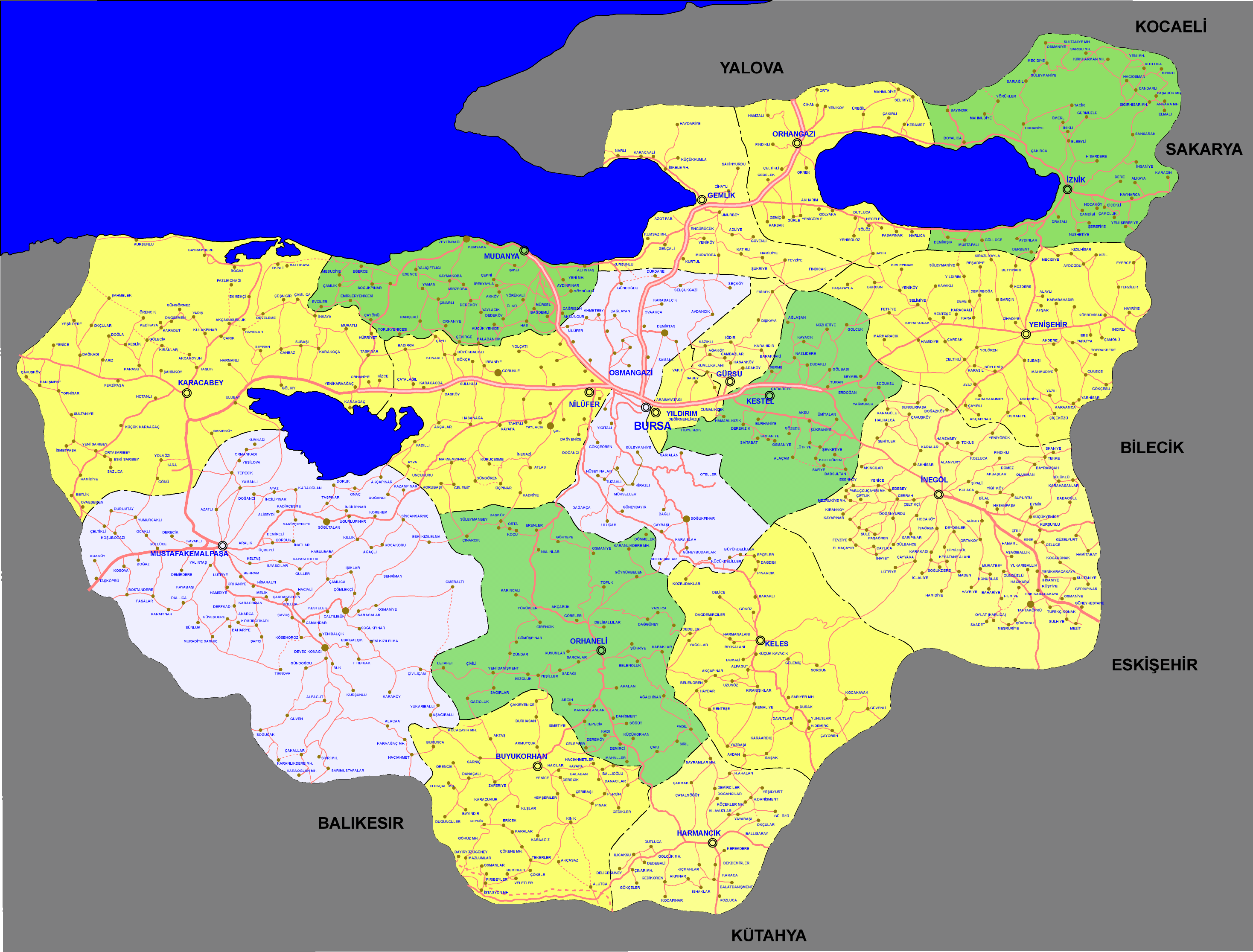                                                                          EK - 5/b2023 Yılı ADNKS Sonuçları  *6360 sayılı Kanun neticesinde oluşan mahallelerde dahil toplam mahalle sayısı verilecektir.** 2023 ve 2010 yılı nüfus verilerinde “Adrese dayalı Nüfus Kayıt Sistemi” verileri kullanılacak olup 2000 yılı nüfus verisinde “Genel Nüfus Sayımı” verileri kullanılacaktır.								EK – 5/cKurum Bilgileri LOJMANLARHİZMET BİNALARIARAÇ DURUMUPERSONEL DAĞILIMI (KADROLARINA GÖRE)PERSONEL DAĞILIMI (STATÜLERİNE GÖRE)İstatistiki Veriler*Sempozyum,panel,konferans vb.**CİMER ve kurum/kuruluşa verilen dilekçeler.											EK – 5/ç			NŞMEBAKANLIĞIKarayolları 6.Bölge Müdürlüğü II.İÇİŞLERİ BAKANLIĞIİL AFET VE ACİL DURUM MÜDÜRLÜĞÜNÜN YATIRIM VE FAALİYETLERİNİN PLAN-PROGRAM METİNLERİNE UYGUNLUĞU ANALİZİYatırım İzleme ve Koordinasyon Başkanlığı ile İl Planlama ve Koordinasyon Müdürlüğü tarafından EK – 3 ve EK – 3/a formları koordineli olarak raporlanacak ve bu formlarda yılsonu “İl Koordinasyon Kurulu Toplantısı” verileri dikkate alınacaktır.																		EK – 3YILLIK YATIRIM FAALİYETLERİ İCMAL RAPORU 											EK – 3/aEK – 3/b31/12/2023 Tarihi İtibariyle YİKOB’a Devredilen İş ve Aktarılan Ödenek İcmal Tablosu31/12/2023 Tarihi İtibariyle 2024 Yılına Devredilen İş ve Ödenek İcmal Tablosu	EK – 4FAALİYET DEĞERLENDİRME RAPOR TABLOSU EK – 4FAALİYET DEĞERLENDİRME RAPOR TABLOSU EK – 4FAALİYET DEĞERLENDİRME RAPOR TABLOSU +EK – 4FAALİYET DEĞERLENDİRME RAPOR TABLOSU EK – 4FAALİYET DEĞERLENDİRME RAPOR TABLOSU İl Valisinin Bursa İl Afet ve Acil Durum Müdürlüğü Kamu Yatırımları ve Stratejik Plan ve Performans Programı Hedeflerine Yönelik Kurumsal Değerlendirmesi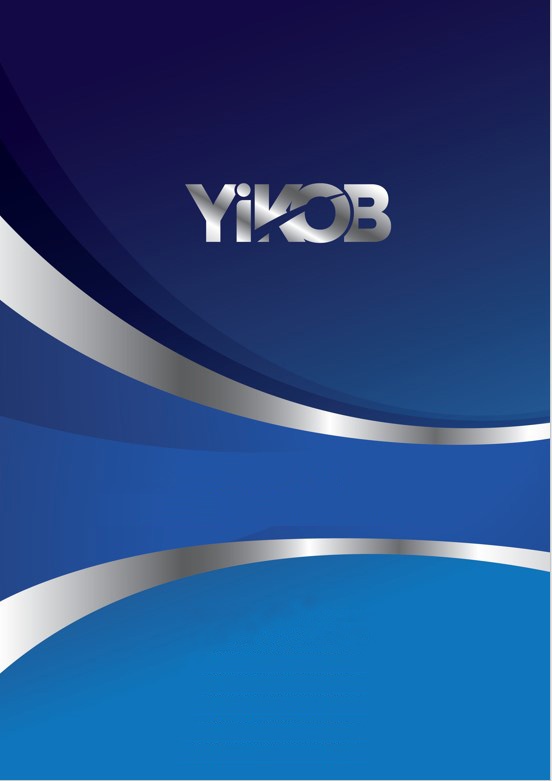 S.NOİLÇE ADIMAHALLE SAYISI*2023
NÜFUS**2010
NÜFUS**2000
NÜFUS**1Büyükorhan2Gemlik3Gürsu4Harmancık5İnegöl6İznik7Karacabey8Keles9Kestel10Mudanya11Mustafakemalpaşa12Nilüfer13Orhaneli14Orhangazi15Osmangazi16Yenişehir17YıldırımTOPLAMTOPLAMKuruma aitLojman Sayısı (adet)Lojman Sayısı (adet)Lojman Sayısı (adet)Lojman Sayısı (adet)Kuruma aitÖzel TahsisliGörev TahsisliSıra TahsisliHizmet Tahsisliİl ToplamıGENEL TOPLAMBinalar SayısıHizmet BinalarıEğitim BinalarıLojistik Depo İL GENEL TOPLAMAraç CinsiSayısıKurtarma AracıHaberleşme AracıPersonel Nakil AracıHizmet AracıLojistik AracıKöpekli Arama AracıKBRN AracıAmbulans8x8 Amfibik AraçKar MotoruİL GENEL TOPLAMKadrosuSayısıKadroluSürekli İşçi Personel657 4/B' li Sözleşmeli PersonelİL GENEL TOPLAMKadrosuSayısıİl MüdürüBirlik MüdürüŞube MüdürüŞefV.H.K.İ.MühendisMimarŞehir PlancısıÇözümleyiciSantral MemuruEğitim UzmanıAraştırmacıTeknisyenTeknisyen YardımcısıTeknikerArama Kurtarma TeknisyeniŞoförSosyal ÇalışmacıSivil Savunma UzmanıEnformasyon MemuruAvukatSağlık MemuruMuhasebeciSatın alma MemuruMemurHizmetliSürekli İşçi Personel657 4/B' li Sözleşmeli Personel GENEL TOPLAMİL  FAALİYET İSTATİSTİKLERİİL  FAALİYET İSTATİSTİKLERİİL  FAALİYET İSTATİSTİKLERİİL  FAALİYET İSTATİSTİKLERİİstatistiki VeriYILLARYILLARYILLARİstatistiki Veri202120222023Bilgilendirme FaaliyetleriSayıları * Kurum/Kuruluşa gelen şikayet sayısı**İLDE OLUŞAN DOĞAL AFET VERİLERİİLDE OLUŞAN DOĞAL AFET VERİLERİİLDE OLUŞAN DOĞAL AFET VERİLERİİLDE OLUŞAN DOĞAL AFET VERİLERİİstatistiki VeriYILLARYILLARYILLARİstatistiki Veri202120222023Oluşan doğal afet sayısı Oluşan mağduriyetlerin giderilmesinde harcanan bütçe tutarı (TL) 		    BURSA İLİ 2023 YILI BURSA İLAFET VE ACİL DURUM MÜDÜRLÜĞÜ KURUMSAL YATIRIM DEĞERLENDİRMESİ (TL)		    BURSA İLİ 2023 YILI BURSA İLAFET VE ACİL DURUM MÜDÜRLÜĞÜ KURUMSAL YATIRIM DEĞERLENDİRMESİ (TL)		    BURSA İLİ 2023 YILI BURSA İLAFET VE ACİL DURUM MÜDÜRLÜĞÜ KURUMSAL YATIRIM DEĞERLENDİRMESİ (TL)Yatırımcı KuruluşYatırımcı KuruluşSektörüSektörüToplam Proje SayısıToplam Proje SayısıToplam Proje Bedeli (TL)Toplam Proje Bedeli (TL)PROJELERDEKULLANILAN FİNANSMANKAYNAKLARI2023 Yılı Merkezi Bütçe TahsisiPROJELERDEKULLANILAN FİNANSMANKAYNAKLARI2023 Yılı İç Kredi TutarıPROJELERDEKULLANILAN FİNANSMANKAYNAKLARI2023 Yılı Dış Kredi TutarıPROJELERDEKULLANILAN FİNANSMANKAYNAKLARI2023 Yılı Öz KaynakPROJELERDEKULLANILAN FİNANSMANKAYNAKLARI2023 Yılı HibeÖnceki Yıllar Toplam Harcama Tutarı (TL)Önceki Yıllar Toplam Harcama Tutarı (TL)2023 Yıl İçi Harcama (TL) 2023 Yıl İçi Harcama (TL) Toplam Harcama (TL)Toplam Harcama (TL)Biten Proje SayısıBiten Proje SayısıDevam Eden Proje SayısıDevam Eden Proje SayısıBaşlanmamış Proje SayısıBaşlanmamış Proje SayısıNakdi Gerçekleşme Oranı (%)Nakdi Gerçekleşme Oranı (%)Bursa İli Afet ve Acil Durum Müdürlüğü 2023 Yılı Yatırımları (TL)Bursa İli Afet ve Acil Durum Müdürlüğü 2023 Yılı Yatırımları (TL)Bursa İli Afet ve Acil Durum Müdürlüğü 2023 Yılı Yatırımları (TL)Bursa İli Afet ve Acil Durum Müdürlüğü 2023 Yılı Yatırımları (TL)Bursa İli Afet ve Acil Durum Müdürlüğü 2023 Yılı Yatırımları (TL)Bursa İli Afet ve Acil Durum Müdürlüğü 2023 Yılı Yatırımları (TL)Bursa İli Afet ve Acil Durum Müdürlüğü 2023 Yılı Yatırımları (TL)Bursa İli Afet ve Acil Durum Müdürlüğü 2023 Yılı Yatırımları (TL)Bursa İli Afet ve Acil Durum Müdürlüğü 2023 Yılı Yatırımları (TL)Proje AdıProje Başlama YılıProje TutarıÖnceki Yıllar Harcaması2023 Yılı Ödeneği2023 Yılı Aktarılan Ödenek2023  Yılı HarcamasıFizikiGerçekleşme (%)Nakdi Gerçekleşme (%)TOPLAMİçişleri Bakanlığı / Bursa İliİçişleri Bakanlığı / Bursa İliİçişleri Bakanlığı / Bursa İliİçişleri Bakanlığı / Bursa İliİçişleri Bakanlığı / Bursa İliİçişleri Bakanlığı / Bursa İliİçişleri Bakanlığı / Bursa İliNOBirimiBaşlanmamış Proje SayısıBaşlanmamış Proje Ödenek ToplamıDevam Eden Proje SayısıDevam Eden Proje Ödenek ToplamıMerkez Saymanlık Hesabına Aktarılan Tutar123TOPLAMTOPLAMİçişleri Bakanlığı / Bursa İliİçişleri Bakanlığı / Bursa İliİçişleri Bakanlığı / Bursa İliİçişleri Bakanlığı / Bursa İliİçişleri Bakanlığı / Bursa İliİçişleri Bakanlığı / Bursa İliİçişleri Bakanlığı / Bursa İliNOBirimi2023 Yılı Toplam Proje Sayısı2023 Yılı Proje Ödenek Toplamı2023 Yılı Biten Proje Sayısı2024 Yılında Devam Eden Proje Sayısı2024 Yılına Devreden Ödenek Toplamı123TOPLAMTOPLAMDeğerlendirme Raporuna Konu Birim: Değerlendirme Raporuna Konu Birim: Değerlendirme Raporuna Konu Birim: Değerlendirme Raporuna Konu Birim: Değerlendirme Raporuna Konu Birim: Değerlendirme Raporuna Konu Birim: Değerlendirme Raporuna Konu Birim: Değerlendirme Raporuna Konu Birim: Değerlendirme Raporuna Konu Birim: Bursa İl Afet ve Acil Durum MüdürlüğüBursa İl Afet ve Acil Durum MüdürlüğüBursa İl Afet ve Acil Durum MüdürlüğüBursa İl Afet ve Acil Durum MüdürlüğüBursa İl Afet ve Acil Durum MüdürlüğüBursa İl Afet ve Acil Durum MüdürlüğüBursa İl Afet ve Acil Durum MüdürlüğüBursa İl Afet ve Acil Durum MüdürlüğüBursa İl Afet ve Acil Durum MüdürlüğüBursa İl Afet ve Acil Durum MüdürlüğüDeğerlendirmeye Konu Stratejik Plan ve Performans Programı:Değerlendirmeye Konu Stratejik Plan ve Performans Programı:Değerlendirmeye Konu Stratejik Plan ve Performans Programı:Değerlendirmeye Konu Stratejik Plan ve Performans Programı:Değerlendirmeye Konu Stratejik Plan ve Performans Programı:Değerlendirmeye Konu Stratejik Plan ve Performans Programı:Değerlendirmeye Konu Stratejik Plan ve Performans Programı:Değerlendirmeye Konu Stratejik Plan ve Performans Programı:Değerlendirmeye Konu Stratejik Plan ve Performans Programı:Afet ve Acil Durum Yönetimi Başkanlığı’nın2019-2023 Stratejik Planı2023 Yılı Performans ProgramıAfet ve Acil Durum Yönetimi Başkanlığı’nın2019-2023 Stratejik Planı2023 Yılı Performans ProgramıAfet ve Acil Durum Yönetimi Başkanlığı’nın2019-2023 Stratejik Planı2023 Yılı Performans ProgramıAfet ve Acil Durum Yönetimi Başkanlığı’nın2019-2023 Stratejik Planı2023 Yılı Performans ProgramıAfet ve Acil Durum Yönetimi Başkanlığı’nın2019-2023 Stratejik Planı2023 Yılı Performans ProgramıAfet ve Acil Durum Yönetimi Başkanlığı’nın2019-2023 Stratejik Planı2023 Yılı Performans ProgramıAfet ve Acil Durum Yönetimi Başkanlığı’nın2019-2023 Stratejik Planı2023 Yılı Performans ProgramıAfet ve Acil Durum Yönetimi Başkanlığı’nın2019-2023 Stratejik Planı2023 Yılı Performans ProgramıAfet ve Acil Durum Yönetimi Başkanlığı’nın2019-2023 Stratejik Planı2023 Yılı Performans ProgramıAfet ve Acil Durum Yönetimi Başkanlığı’nın2019-2023 Stratejik Planı2023 Yılı Performans ProgramıStratejik Plan Nicel VerilerTema (Varsa)-Stratejik AmaçStratejik Amaç66HedefHedefHedef30Strateji (Varsa)Strateji (Varsa)Strateji (Varsa)9393Performans GöstergesiPerformans Göstergesi117Performans Prog. Nicel VerilerProgram11Alt ProgramAlt Program     5     5FaaliyetFaaliyetFaaliyetFaaliyet15Performans GöstergesiPerformans GöstergesiPerformans GöstergesiPerformans Göstergesi3939ProgramŞEHİRCİLİK VE RİSK ODAKLI BÜTÜNLEŞİK AFET YÖNETİMŞEHİRCİLİK VE RİSK ODAKLI BÜTÜNLEŞİK AFET YÖNETİMŞEHİRCİLİK VE RİSK ODAKLI BÜTÜNLEŞİK AFET YÖNETİMŞEHİRCİLİK VE RİSK ODAKLI BÜTÜNLEŞİK AFET YÖNETİMŞEHİRCİLİK VE RİSK ODAKLI BÜTÜNLEŞİK AFET YÖNETİMŞEHİRCİLİK VE RİSK ODAKLI BÜTÜNLEŞİK AFET YÖNETİMŞEHİRCİLİK VE RİSK ODAKLI BÜTÜNLEŞİK AFET YÖNETİMŞEHİRCİLİK VE RİSK ODAKLI BÜTÜNLEŞİK AFET YÖNETİMŞEHİRCİLİK VE RİSK ODAKLI BÜTÜNLEŞİK AFET YÖNETİMŞEHİRCİLİK VE RİSK ODAKLI BÜTÜNLEŞİK AFET YÖNETİMŞEHİRCİLİK VE RİSK ODAKLI BÜTÜNLEŞİK AFET YÖNETİMŞEHİRCİLİK VE RİSK ODAKLI BÜTÜNLEŞİK AFET YÖNETİMŞEHİRCİLİK VE RİSK ODAKLI BÜTÜNLEŞİK AFET YÖNETİMŞEHİRCİLİK VE RİSK ODAKLI BÜTÜNLEŞİK AFET YÖNETİMŞEHİRCİLİK VE RİSK ODAKLI BÜTÜNLEŞİK AFET YÖNETİMŞEHİRCİLİK VE RİSK ODAKLI BÜTÜNLEŞİK AFET YÖNETİMŞEHİRCİLİK VE RİSK ODAKLI BÜTÜNLEŞİK AFET YÖNETİMŞEHİRCİLİK VE RİSK ODAKLI BÜTÜNLEŞİK AFET YÖNETİMAlt Program adı / HedefiAFET İYİLEŞTİRME ÇALIŞMALARIAfet sonrası iyileştirme çalışmaları gerçekleştirmek.AFET İYİLEŞTİRME ÇALIŞMALARIAfet sonrası iyileştirme çalışmaları gerçekleştirmek.AFET İYİLEŞTİRME ÇALIŞMALARIAfet sonrası iyileştirme çalışmaları gerçekleştirmek.AFET İYİLEŞTİRME ÇALIŞMALARIAfet sonrası iyileştirme çalışmaları gerçekleştirmek.AFET İYİLEŞTİRME ÇALIŞMALARIAfet sonrası iyileştirme çalışmaları gerçekleştirmek.AFET İYİLEŞTİRME ÇALIŞMALARIAfet sonrası iyileştirme çalışmaları gerçekleştirmek.AFET İYİLEŞTİRME ÇALIŞMALARIAfet sonrası iyileştirme çalışmaları gerçekleştirmek.AFET İYİLEŞTİRME ÇALIŞMALARIAfet sonrası iyileştirme çalışmaları gerçekleştirmek.AFET İYİLEŞTİRME ÇALIŞMALARIAfet sonrası iyileştirme çalışmaları gerçekleştirmek.AFET İYİLEŞTİRME ÇALIŞMALARIAfet sonrası iyileştirme çalışmaları gerçekleştirmek.AFET İYİLEŞTİRME ÇALIŞMALARIAfet sonrası iyileştirme çalışmaları gerçekleştirmek.AFET İYİLEŞTİRME ÇALIŞMALARIAfet sonrası iyileştirme çalışmaları gerçekleştirmek.AFET İYİLEŞTİRME ÇALIŞMALARIAfet sonrası iyileştirme çalışmaları gerçekleştirmek.AFET İYİLEŞTİRME ÇALIŞMALARIAfet sonrası iyileştirme çalışmaları gerçekleştirmek.AFET İYİLEŞTİRME ÇALIŞMALARIAfet sonrası iyileştirme çalışmaları gerçekleştirmek.AFET İYİLEŞTİRME ÇALIŞMALARIAfet sonrası iyileştirme çalışmaları gerçekleştirmek.AFET İYİLEŞTİRME ÇALIŞMALARIAfet sonrası iyileştirme çalışmaları gerçekleştirmek.AFET İYİLEŞTİRME ÇALIŞMALARIAfet sonrası iyileştirme çalışmaları gerçekleştirmek.Performans GöstergesiPG1-Afet konutları altyapı proje işlerinin tamamlanma oranı (Yüzde)(% 75)PG2-Afet konutları etüt proje programının gerçekleştirilme oranı (Yüzde)(% 50)PG3- Afet konutları yapımının tamamlanma oranı (Yüzde) (% 55)PG1-Afet konutları altyapı proje işlerinin tamamlanma oranı (Yüzde)(% 75)PG2-Afet konutları etüt proje programının gerçekleştirilme oranı (Yüzde)(% 50)PG3- Afet konutları yapımının tamamlanma oranı (Yüzde) (% 55)PG1-Afet konutları altyapı proje işlerinin tamamlanma oranı (Yüzde)(% 75)PG2-Afet konutları etüt proje programının gerçekleştirilme oranı (Yüzde)(% 50)PG3- Afet konutları yapımının tamamlanma oranı (Yüzde) (% 55)PG1-Afet konutları altyapı proje işlerinin tamamlanma oranı (Yüzde)(% 75)PG2-Afet konutları etüt proje programının gerçekleştirilme oranı (Yüzde)(% 50)PG3- Afet konutları yapımının tamamlanma oranı (Yüzde) (% 55)PG1-Afet konutları altyapı proje işlerinin tamamlanma oranı (Yüzde)(% 75)PG2-Afet konutları etüt proje programının gerçekleştirilme oranı (Yüzde)(% 50)PG3- Afet konutları yapımının tamamlanma oranı (Yüzde) (% 55)PG1-Afet konutları altyapı proje işlerinin tamamlanma oranı (Yüzde)(% 75)PG2-Afet konutları etüt proje programının gerçekleştirilme oranı (Yüzde)(% 50)PG3- Afet konutları yapımının tamamlanma oranı (Yüzde) (% 55)PG1-Afet konutları altyapı proje işlerinin tamamlanma oranı (Yüzde)(% 75)PG2-Afet konutları etüt proje programının gerçekleştirilme oranı (Yüzde)(% 50)PG3- Afet konutları yapımının tamamlanma oranı (Yüzde) (% 55)PG1-Afet konutları altyapı proje işlerinin tamamlanma oranı (Yüzde)(% 75)PG2-Afet konutları etüt proje programının gerçekleştirilme oranı (Yüzde)(% 50)PG3- Afet konutları yapımının tamamlanma oranı (Yüzde) (% 55)PG1-Afet konutları altyapı proje işlerinin tamamlanma oranı (Yüzde)(% 75)PG2-Afet konutları etüt proje programının gerçekleştirilme oranı (Yüzde)(% 50)PG3- Afet konutları yapımının tamamlanma oranı (Yüzde) (% 55)PG1-Afet konutları altyapı proje işlerinin tamamlanma oranı (Yüzde)(% 75)PG2-Afet konutları etüt proje programının gerçekleştirilme oranı (Yüzde)(% 50)PG3- Afet konutları yapımının tamamlanma oranı (Yüzde) (% 55)PG1-Afet konutları altyapı proje işlerinin tamamlanma oranı (Yüzde)(% 75)PG2-Afet konutları etüt proje programının gerçekleştirilme oranı (Yüzde)(% 50)PG3- Afet konutları yapımının tamamlanma oranı (Yüzde) (% 55)PG1-Afet konutları altyapı proje işlerinin tamamlanma oranı (Yüzde)(% 75)PG2-Afet konutları etüt proje programının gerçekleştirilme oranı (Yüzde)(% 50)PG3- Afet konutları yapımının tamamlanma oranı (Yüzde) (% 55)PG1-Afet konutları altyapı proje işlerinin tamamlanma oranı (Yüzde)(% 75)PG2-Afet konutları etüt proje programının gerçekleştirilme oranı (Yüzde)(% 50)PG3- Afet konutları yapımının tamamlanma oranı (Yüzde) (% 55)PG1-Afet konutları altyapı proje işlerinin tamamlanma oranı (Yüzde)(% 75)PG2-Afet konutları etüt proje programının gerçekleştirilme oranı (Yüzde)(% 50)PG3- Afet konutları yapımının tamamlanma oranı (Yüzde) (% 55)PG1-Afet konutları altyapı proje işlerinin tamamlanma oranı (Yüzde)(% 75)PG2-Afet konutları etüt proje programının gerçekleştirilme oranı (Yüzde)(% 50)PG3- Afet konutları yapımının tamamlanma oranı (Yüzde) (% 55)PG1-Afet konutları altyapı proje işlerinin tamamlanma oranı (Yüzde)(% 75)PG2-Afet konutları etüt proje programının gerçekleştirilme oranı (Yüzde)(% 50)PG3- Afet konutları yapımının tamamlanma oranı (Yüzde) (% 55)PG1-Afet konutları altyapı proje işlerinin tamamlanma oranı (Yüzde)(% 75)PG2-Afet konutları etüt proje programının gerçekleştirilme oranı (Yüzde)(% 50)PG3- Afet konutları yapımının tamamlanma oranı (Yüzde) (% 55)PG1-Afet konutları altyapı proje işlerinin tamamlanma oranı (Yüzde)(% 75)PG2-Afet konutları etüt proje programının gerçekleştirilme oranı (Yüzde)(% 50)PG3- Afet konutları yapımının tamamlanma oranı (Yüzde) (% 55)FaaliyetF1-Afet Konutları YapımıF2-Diğer Afet İyileştirme FaaliyetleriF3-Hak Sahibi Afetzedelerden Evini Kendi Yapanlara Yönelik Yardım FaaliyetleriF4-Tabii Afetler Nedeniyle Altyapısı Hasara Uğrayan Mahalli İdarelere YardımF5-Ulusal Afet ve Acil Durum FaaliyetleriF1-Afet Konutları YapımıF2-Diğer Afet İyileştirme FaaliyetleriF3-Hak Sahibi Afetzedelerden Evini Kendi Yapanlara Yönelik Yardım FaaliyetleriF4-Tabii Afetler Nedeniyle Altyapısı Hasara Uğrayan Mahalli İdarelere YardımF5-Ulusal Afet ve Acil Durum FaaliyetleriF1-Afet Konutları YapımıF2-Diğer Afet İyileştirme FaaliyetleriF3-Hak Sahibi Afetzedelerden Evini Kendi Yapanlara Yönelik Yardım FaaliyetleriF4-Tabii Afetler Nedeniyle Altyapısı Hasara Uğrayan Mahalli İdarelere YardımF5-Ulusal Afet ve Acil Durum FaaliyetleriF1-Afet Konutları YapımıF2-Diğer Afet İyileştirme FaaliyetleriF3-Hak Sahibi Afetzedelerden Evini Kendi Yapanlara Yönelik Yardım FaaliyetleriF4-Tabii Afetler Nedeniyle Altyapısı Hasara Uğrayan Mahalli İdarelere YardımF5-Ulusal Afet ve Acil Durum FaaliyetleriF1-Afet Konutları YapımıF2-Diğer Afet İyileştirme FaaliyetleriF3-Hak Sahibi Afetzedelerden Evini Kendi Yapanlara Yönelik Yardım FaaliyetleriF4-Tabii Afetler Nedeniyle Altyapısı Hasara Uğrayan Mahalli İdarelere YardımF5-Ulusal Afet ve Acil Durum FaaliyetleriF1-Afet Konutları YapımıF2-Diğer Afet İyileştirme FaaliyetleriF3-Hak Sahibi Afetzedelerden Evini Kendi Yapanlara Yönelik Yardım FaaliyetleriF4-Tabii Afetler Nedeniyle Altyapısı Hasara Uğrayan Mahalli İdarelere YardımF5-Ulusal Afet ve Acil Durum FaaliyetleriF1-Afet Konutları YapımıF2-Diğer Afet İyileştirme FaaliyetleriF3-Hak Sahibi Afetzedelerden Evini Kendi Yapanlara Yönelik Yardım FaaliyetleriF4-Tabii Afetler Nedeniyle Altyapısı Hasara Uğrayan Mahalli İdarelere YardımF5-Ulusal Afet ve Acil Durum FaaliyetleriF1-Afet Konutları YapımıF2-Diğer Afet İyileştirme FaaliyetleriF3-Hak Sahibi Afetzedelerden Evini Kendi Yapanlara Yönelik Yardım FaaliyetleriF4-Tabii Afetler Nedeniyle Altyapısı Hasara Uğrayan Mahalli İdarelere YardımF5-Ulusal Afet ve Acil Durum FaaliyetleriF1-Afet Konutları YapımıF2-Diğer Afet İyileştirme FaaliyetleriF3-Hak Sahibi Afetzedelerden Evini Kendi Yapanlara Yönelik Yardım FaaliyetleriF4-Tabii Afetler Nedeniyle Altyapısı Hasara Uğrayan Mahalli İdarelere YardımF5-Ulusal Afet ve Acil Durum FaaliyetleriF1-Afet Konutları YapımıF2-Diğer Afet İyileştirme FaaliyetleriF3-Hak Sahibi Afetzedelerden Evini Kendi Yapanlara Yönelik Yardım FaaliyetleriF4-Tabii Afetler Nedeniyle Altyapısı Hasara Uğrayan Mahalli İdarelere YardımF5-Ulusal Afet ve Acil Durum FaaliyetleriF1-Afet Konutları YapımıF2-Diğer Afet İyileştirme FaaliyetleriF3-Hak Sahibi Afetzedelerden Evini Kendi Yapanlara Yönelik Yardım FaaliyetleriF4-Tabii Afetler Nedeniyle Altyapısı Hasara Uğrayan Mahalli İdarelere YardımF5-Ulusal Afet ve Acil Durum FaaliyetleriF1-Afet Konutları YapımıF2-Diğer Afet İyileştirme FaaliyetleriF3-Hak Sahibi Afetzedelerden Evini Kendi Yapanlara Yönelik Yardım FaaliyetleriF4-Tabii Afetler Nedeniyle Altyapısı Hasara Uğrayan Mahalli İdarelere YardımF5-Ulusal Afet ve Acil Durum FaaliyetleriF1-Afet Konutları YapımıF2-Diğer Afet İyileştirme FaaliyetleriF3-Hak Sahibi Afetzedelerden Evini Kendi Yapanlara Yönelik Yardım FaaliyetleriF4-Tabii Afetler Nedeniyle Altyapısı Hasara Uğrayan Mahalli İdarelere YardımF5-Ulusal Afet ve Acil Durum FaaliyetleriF1-Afet Konutları YapımıF2-Diğer Afet İyileştirme FaaliyetleriF3-Hak Sahibi Afetzedelerden Evini Kendi Yapanlara Yönelik Yardım FaaliyetleriF4-Tabii Afetler Nedeniyle Altyapısı Hasara Uğrayan Mahalli İdarelere YardımF5-Ulusal Afet ve Acil Durum FaaliyetleriF1-Afet Konutları YapımıF2-Diğer Afet İyileştirme FaaliyetleriF3-Hak Sahibi Afetzedelerden Evini Kendi Yapanlara Yönelik Yardım FaaliyetleriF4-Tabii Afetler Nedeniyle Altyapısı Hasara Uğrayan Mahalli İdarelere YardımF5-Ulusal Afet ve Acil Durum FaaliyetleriF1-Afet Konutları YapımıF2-Diğer Afet İyileştirme FaaliyetleriF3-Hak Sahibi Afetzedelerden Evini Kendi Yapanlara Yönelik Yardım FaaliyetleriF4-Tabii Afetler Nedeniyle Altyapısı Hasara Uğrayan Mahalli İdarelere YardımF5-Ulusal Afet ve Acil Durum FaaliyetleriF1-Afet Konutları YapımıF2-Diğer Afet İyileştirme FaaliyetleriF3-Hak Sahibi Afetzedelerden Evini Kendi Yapanlara Yönelik Yardım FaaliyetleriF4-Tabii Afetler Nedeniyle Altyapısı Hasara Uğrayan Mahalli İdarelere YardımF5-Ulusal Afet ve Acil Durum FaaliyetleriF1-Afet Konutları YapımıF2-Diğer Afet İyileştirme FaaliyetleriF3-Hak Sahibi Afetzedelerden Evini Kendi Yapanlara Yönelik Yardım FaaliyetleriF4-Tabii Afetler Nedeniyle Altyapısı Hasara Uğrayan Mahalli İdarelere YardımF5-Ulusal Afet ve Acil Durum FaaliyetleriPerformans Göstergesi Gerçekleşme Durumu (İl Düzeyinde)Performans Göstergesi Gerçekleşme Durumu (İl Düzeyinde)Performans Göstergesi Gerçekleşme Durumu (İl Düzeyinde)Performans Göstergesi Gerçekleşme Durumu (İl Düzeyinde)Performans Göstergesi Gerçekleşme Durumu (İl Düzeyinde)Performans Göstergesi Gerçekleşme Durumu (İl Düzeyinde)Performans Göstergesi Gerçekleşme Durumu (İl Düzeyinde)Performans Göstergesi Gerçekleşme Durumu (İl Düzeyinde)Performans Göstergesi Gerçekleşme Durumu (İl Düzeyinde)Performans Göstergesi Gerçekleşme Durumu (İl Düzeyinde)Performans Göstergesi Gerçekleşme Durumu (İl Düzeyinde)Performans Göstergesi Gerçekleşme Durumu (İl Düzeyinde)Performans Göstergesi Gerçekleşme Durumu (İl Düzeyinde)Performans Göstergesi Gerçekleşme Durumu (İl Düzeyinde)Performans Göstergesi Gerçekleşme Durumu (İl Düzeyinde)Performans Göstergesi Gerçekleşme Durumu (İl Düzeyinde)Performans Göstergesi Gerçekleşme Durumu (İl Düzeyinde)Performans Göstergesi Gerçekleşme Durumu (İl Düzeyinde)Performans Göstergesi Gerçekleşme Durumu (İl Düzeyinde)PG1PG2PG3Yürütülen Faaliyetlere İlişkin Bilgi(İl Düzeyinde)Yürütülen Faaliyetlere İlişkin Bilgi(İl Düzeyinde)Yürütülen Faaliyetlere İlişkin Bilgi(İl Düzeyinde)Yürütülen Faaliyetlere İlişkin Bilgi(İl Düzeyinde)Yürütülen Faaliyetlere İlişkin Bilgi(İl Düzeyinde)Yürütülen Faaliyetlere İlişkin Bilgi(İl Düzeyinde)Yürütülen Faaliyetlere İlişkin Bilgi(İl Düzeyinde)Yürütülen Faaliyetlere İlişkin Bilgi(İl Düzeyinde)Yürütülen Faaliyetlere İlişkin Bilgi(İl Düzeyinde)Yürütülen Faaliyetlere İlişkin Bilgi(İl Düzeyinde)Yürütülen Faaliyetlere İlişkin Bilgi(İl Düzeyinde)Yürütülen Faaliyetlere İlişkin Bilgi(İl Düzeyinde)Yürütülen Faaliyetlere İlişkin Bilgi(İl Düzeyinde)Yürütülen Faaliyetlere İlişkin Bilgi(İl Düzeyinde)Yürütülen Faaliyetlere İlişkin Bilgi(İl Düzeyinde)Ödenek ve Harcama Durumu (TL)Ödenek ve Harcama Durumu (TL)Ödenek ve Harcama Durumu (TL)Ödenek ve Harcama Durumu (TL)F1Ödenek: Harcama:Ödenek: Harcama:Ödenek: Harcama:Ödenek: Harcama:F2Ödenek: Harcama: Ödenek: Harcama: Ödenek: Harcama: Ödenek: Harcama: F3Ödenek: Harcama: Ödenek: Harcama: Ödenek: Harcama: Ödenek: Harcama: F4Ödenek:  Harcama:Ödenek:  Harcama:Ödenek:  Harcama:Ödenek:  Harcama:F5Ödenek: Harcama: Ödenek: Harcama: Ödenek: Harcama: Ödenek: Harcama: Değerlendirme Raporuna Konu Birim: Değerlendirme Raporuna Konu Birim: Değerlendirme Raporuna Konu Birim: Değerlendirme Raporuna Konu Birim: Değerlendirme Raporuna Konu Birim: Değerlendirme Raporuna Konu Birim: Değerlendirme Raporuna Konu Birim: Değerlendirme Raporuna Konu Birim: Değerlendirme Raporuna Konu Birim: Bursa İl Afet ve Acil Durum MüdürlüğüBursa İl Afet ve Acil Durum MüdürlüğüBursa İl Afet ve Acil Durum MüdürlüğüBursa İl Afet ve Acil Durum MüdürlüğüBursa İl Afet ve Acil Durum MüdürlüğüBursa İl Afet ve Acil Durum MüdürlüğüBursa İl Afet ve Acil Durum MüdürlüğüBursa İl Afet ve Acil Durum MüdürlüğüBursa İl Afet ve Acil Durum MüdürlüğüBursa İl Afet ve Acil Durum MüdürlüğüDeğerlendirmeye Konu Stratejik Plan ve Performans Programı:Değerlendirmeye Konu Stratejik Plan ve Performans Programı:Değerlendirmeye Konu Stratejik Plan ve Performans Programı:Değerlendirmeye Konu Stratejik Plan ve Performans Programı:Değerlendirmeye Konu Stratejik Plan ve Performans Programı:Değerlendirmeye Konu Stratejik Plan ve Performans Programı:Değerlendirmeye Konu Stratejik Plan ve Performans Programı:Değerlendirmeye Konu Stratejik Plan ve Performans Programı:Değerlendirmeye Konu Stratejik Plan ve Performans Programı:Afet ve Acil Durum Yönetimi Başkanlığı’nın2019-2023 Stratejik Planı2023 Yılı Performans ProgramıAfet ve Acil Durum Yönetimi Başkanlığı’nın2019-2023 Stratejik Planı2023 Yılı Performans ProgramıAfet ve Acil Durum Yönetimi Başkanlığı’nın2019-2023 Stratejik Planı2023 Yılı Performans ProgramıAfet ve Acil Durum Yönetimi Başkanlığı’nın2019-2023 Stratejik Planı2023 Yılı Performans ProgramıAfet ve Acil Durum Yönetimi Başkanlığı’nın2019-2023 Stratejik Planı2023 Yılı Performans ProgramıAfet ve Acil Durum Yönetimi Başkanlığı’nın2019-2023 Stratejik Planı2023 Yılı Performans ProgramıAfet ve Acil Durum Yönetimi Başkanlığı’nın2019-2023 Stratejik Planı2023 Yılı Performans ProgramıAfet ve Acil Durum Yönetimi Başkanlığı’nın2019-2023 Stratejik Planı2023 Yılı Performans ProgramıAfet ve Acil Durum Yönetimi Başkanlığı’nın2019-2023 Stratejik Planı2023 Yılı Performans ProgramıAfet ve Acil Durum Yönetimi Başkanlığı’nın2019-2023 Stratejik Planı2023 Yılı Performans ProgramıStratejik Plan Nicel VerilerTema (Varsa)-Stratejik AmaçStratejik Amaç66HedefHedefHedef30Strateji (Varsa)Strateji (Varsa)Strateji (Varsa)9393Performans GöstergesiPerformans Göstergesi117Performans Prog. Nicel VerilerProgram11Alt ProgramAlt Program     5     5FaaliyetFaaliyetFaaliyetFaaliyet15Performans GöstergesiPerformans GöstergesiPerformans GöstergesiPerformans Göstergesi3939ProgramŞEHİRCİLİK VE RİSK ODAKLI BÜTÜNLEŞİK AFET YÖNETİMŞEHİRCİLİK VE RİSK ODAKLI BÜTÜNLEŞİK AFET YÖNETİMŞEHİRCİLİK VE RİSK ODAKLI BÜTÜNLEŞİK AFET YÖNETİMŞEHİRCİLİK VE RİSK ODAKLI BÜTÜNLEŞİK AFET YÖNETİMŞEHİRCİLİK VE RİSK ODAKLI BÜTÜNLEŞİK AFET YÖNETİMŞEHİRCİLİK VE RİSK ODAKLI BÜTÜNLEŞİK AFET YÖNETİMŞEHİRCİLİK VE RİSK ODAKLI BÜTÜNLEŞİK AFET YÖNETİMŞEHİRCİLİK VE RİSK ODAKLI BÜTÜNLEŞİK AFET YÖNETİMŞEHİRCİLİK VE RİSK ODAKLI BÜTÜNLEŞİK AFET YÖNETİMŞEHİRCİLİK VE RİSK ODAKLI BÜTÜNLEŞİK AFET YÖNETİMŞEHİRCİLİK VE RİSK ODAKLI BÜTÜNLEŞİK AFET YÖNETİMŞEHİRCİLİK VE RİSK ODAKLI BÜTÜNLEŞİK AFET YÖNETİMŞEHİRCİLİK VE RİSK ODAKLI BÜTÜNLEŞİK AFET YÖNETİMŞEHİRCİLİK VE RİSK ODAKLI BÜTÜNLEŞİK AFET YÖNETİMŞEHİRCİLİK VE RİSK ODAKLI BÜTÜNLEŞİK AFET YÖNETİMŞEHİRCİLİK VE RİSK ODAKLI BÜTÜNLEŞİK AFET YÖNETİMŞEHİRCİLİK VE RİSK ODAKLI BÜTÜNLEŞİK AFET YÖNETİMŞEHİRCİLİK VE RİSK ODAKLI BÜTÜNLEŞİK AFET YÖNETİMAlt Program adı / HedefiAFET MÜDAHALE ÇALIŞMALARIAfet esnası ve sonrası süreçleri en etkili şekilde yönetmekAFET MÜDAHALE ÇALIŞMALARIAfet esnası ve sonrası süreçleri en etkili şekilde yönetmekAFET MÜDAHALE ÇALIŞMALARIAfet esnası ve sonrası süreçleri en etkili şekilde yönetmekAFET MÜDAHALE ÇALIŞMALARIAfet esnası ve sonrası süreçleri en etkili şekilde yönetmekAFET MÜDAHALE ÇALIŞMALARIAfet esnası ve sonrası süreçleri en etkili şekilde yönetmekAFET MÜDAHALE ÇALIŞMALARIAfet esnası ve sonrası süreçleri en etkili şekilde yönetmekAFET MÜDAHALE ÇALIŞMALARIAfet esnası ve sonrası süreçleri en etkili şekilde yönetmekAFET MÜDAHALE ÇALIŞMALARIAfet esnası ve sonrası süreçleri en etkili şekilde yönetmekAFET MÜDAHALE ÇALIŞMALARIAfet esnası ve sonrası süreçleri en etkili şekilde yönetmekAFET MÜDAHALE ÇALIŞMALARIAfet esnası ve sonrası süreçleri en etkili şekilde yönetmekAFET MÜDAHALE ÇALIŞMALARIAfet esnası ve sonrası süreçleri en etkili şekilde yönetmekAFET MÜDAHALE ÇALIŞMALARIAfet esnası ve sonrası süreçleri en etkili şekilde yönetmekAFET MÜDAHALE ÇALIŞMALARIAfet esnası ve sonrası süreçleri en etkili şekilde yönetmekAFET MÜDAHALE ÇALIŞMALARIAfet esnası ve sonrası süreçleri en etkili şekilde yönetmekAFET MÜDAHALE ÇALIŞMALARIAfet esnası ve sonrası süreçleri en etkili şekilde yönetmekAFET MÜDAHALE ÇALIŞMALARIAfet esnası ve sonrası süreçleri en etkili şekilde yönetmekAFET MÜDAHALE ÇALIŞMALARIAfet esnası ve sonrası süreçleri en etkili şekilde yönetmekAFET MÜDAHALE ÇALIŞMALARIAfet esnası ve sonrası süreçleri en etkili şekilde yönetmekPerformans GöstergesiPG1-Alımı yapılan konteyner sayısı (Sayı)(57)PG2- Arama kurtarma ekipman ve malzemelerinin tamamlanma oranı (Yüzde)(% 82)PG3-Arama kurtarma, lojistik ve destek araçlarının tamamlanma oranı (Yüzde)(% 61)PG4-Eğitilen ve sertifika alan afet ve acil durum yönetimi merkezi personeli sayısı (Sayı)(200)PG5-Kurulan tatbikat ve eğitim alanı sayısı (Sayı)(2)PG6-Lojistik depolardaki malzemelerin yenilenme ve tamamlanma oranı (Yüzde)(% 98)PG1-Alımı yapılan konteyner sayısı (Sayı)(57)PG2- Arama kurtarma ekipman ve malzemelerinin tamamlanma oranı (Yüzde)(% 82)PG3-Arama kurtarma, lojistik ve destek araçlarının tamamlanma oranı (Yüzde)(% 61)PG4-Eğitilen ve sertifika alan afet ve acil durum yönetimi merkezi personeli sayısı (Sayı)(200)PG5-Kurulan tatbikat ve eğitim alanı sayısı (Sayı)(2)PG6-Lojistik depolardaki malzemelerin yenilenme ve tamamlanma oranı (Yüzde)(% 98)PG1-Alımı yapılan konteyner sayısı (Sayı)(57)PG2- Arama kurtarma ekipman ve malzemelerinin tamamlanma oranı (Yüzde)(% 82)PG3-Arama kurtarma, lojistik ve destek araçlarının tamamlanma oranı (Yüzde)(% 61)PG4-Eğitilen ve sertifika alan afet ve acil durum yönetimi merkezi personeli sayısı (Sayı)(200)PG5-Kurulan tatbikat ve eğitim alanı sayısı (Sayı)(2)PG6-Lojistik depolardaki malzemelerin yenilenme ve tamamlanma oranı (Yüzde)(% 98)PG1-Alımı yapılan konteyner sayısı (Sayı)(57)PG2- Arama kurtarma ekipman ve malzemelerinin tamamlanma oranı (Yüzde)(% 82)PG3-Arama kurtarma, lojistik ve destek araçlarının tamamlanma oranı (Yüzde)(% 61)PG4-Eğitilen ve sertifika alan afet ve acil durum yönetimi merkezi personeli sayısı (Sayı)(200)PG5-Kurulan tatbikat ve eğitim alanı sayısı (Sayı)(2)PG6-Lojistik depolardaki malzemelerin yenilenme ve tamamlanma oranı (Yüzde)(% 98)PG1-Alımı yapılan konteyner sayısı (Sayı)(57)PG2- Arama kurtarma ekipman ve malzemelerinin tamamlanma oranı (Yüzde)(% 82)PG3-Arama kurtarma, lojistik ve destek araçlarının tamamlanma oranı (Yüzde)(% 61)PG4-Eğitilen ve sertifika alan afet ve acil durum yönetimi merkezi personeli sayısı (Sayı)(200)PG5-Kurulan tatbikat ve eğitim alanı sayısı (Sayı)(2)PG6-Lojistik depolardaki malzemelerin yenilenme ve tamamlanma oranı (Yüzde)(% 98)PG1-Alımı yapılan konteyner sayısı (Sayı)(57)PG2- Arama kurtarma ekipman ve malzemelerinin tamamlanma oranı (Yüzde)(% 82)PG3-Arama kurtarma, lojistik ve destek araçlarının tamamlanma oranı (Yüzde)(% 61)PG4-Eğitilen ve sertifika alan afet ve acil durum yönetimi merkezi personeli sayısı (Sayı)(200)PG5-Kurulan tatbikat ve eğitim alanı sayısı (Sayı)(2)PG6-Lojistik depolardaki malzemelerin yenilenme ve tamamlanma oranı (Yüzde)(% 98)PG1-Alımı yapılan konteyner sayısı (Sayı)(57)PG2- Arama kurtarma ekipman ve malzemelerinin tamamlanma oranı (Yüzde)(% 82)PG3-Arama kurtarma, lojistik ve destek araçlarının tamamlanma oranı (Yüzde)(% 61)PG4-Eğitilen ve sertifika alan afet ve acil durum yönetimi merkezi personeli sayısı (Sayı)(200)PG5-Kurulan tatbikat ve eğitim alanı sayısı (Sayı)(2)PG6-Lojistik depolardaki malzemelerin yenilenme ve tamamlanma oranı (Yüzde)(% 98)PG1-Alımı yapılan konteyner sayısı (Sayı)(57)PG2- Arama kurtarma ekipman ve malzemelerinin tamamlanma oranı (Yüzde)(% 82)PG3-Arama kurtarma, lojistik ve destek araçlarının tamamlanma oranı (Yüzde)(% 61)PG4-Eğitilen ve sertifika alan afet ve acil durum yönetimi merkezi personeli sayısı (Sayı)(200)PG5-Kurulan tatbikat ve eğitim alanı sayısı (Sayı)(2)PG6-Lojistik depolardaki malzemelerin yenilenme ve tamamlanma oranı (Yüzde)(% 98)PG1-Alımı yapılan konteyner sayısı (Sayı)(57)PG2- Arama kurtarma ekipman ve malzemelerinin tamamlanma oranı (Yüzde)(% 82)PG3-Arama kurtarma, lojistik ve destek araçlarının tamamlanma oranı (Yüzde)(% 61)PG4-Eğitilen ve sertifika alan afet ve acil durum yönetimi merkezi personeli sayısı (Sayı)(200)PG5-Kurulan tatbikat ve eğitim alanı sayısı (Sayı)(2)PG6-Lojistik depolardaki malzemelerin yenilenme ve tamamlanma oranı (Yüzde)(% 98)PG1-Alımı yapılan konteyner sayısı (Sayı)(57)PG2- Arama kurtarma ekipman ve malzemelerinin tamamlanma oranı (Yüzde)(% 82)PG3-Arama kurtarma, lojistik ve destek araçlarının tamamlanma oranı (Yüzde)(% 61)PG4-Eğitilen ve sertifika alan afet ve acil durum yönetimi merkezi personeli sayısı (Sayı)(200)PG5-Kurulan tatbikat ve eğitim alanı sayısı (Sayı)(2)PG6-Lojistik depolardaki malzemelerin yenilenme ve tamamlanma oranı (Yüzde)(% 98)PG1-Alımı yapılan konteyner sayısı (Sayı)(57)PG2- Arama kurtarma ekipman ve malzemelerinin tamamlanma oranı (Yüzde)(% 82)PG3-Arama kurtarma, lojistik ve destek araçlarının tamamlanma oranı (Yüzde)(% 61)PG4-Eğitilen ve sertifika alan afet ve acil durum yönetimi merkezi personeli sayısı (Sayı)(200)PG5-Kurulan tatbikat ve eğitim alanı sayısı (Sayı)(2)PG6-Lojistik depolardaki malzemelerin yenilenme ve tamamlanma oranı (Yüzde)(% 98)PG1-Alımı yapılan konteyner sayısı (Sayı)(57)PG2- Arama kurtarma ekipman ve malzemelerinin tamamlanma oranı (Yüzde)(% 82)PG3-Arama kurtarma, lojistik ve destek araçlarının tamamlanma oranı (Yüzde)(% 61)PG4-Eğitilen ve sertifika alan afet ve acil durum yönetimi merkezi personeli sayısı (Sayı)(200)PG5-Kurulan tatbikat ve eğitim alanı sayısı (Sayı)(2)PG6-Lojistik depolardaki malzemelerin yenilenme ve tamamlanma oranı (Yüzde)(% 98)PG1-Alımı yapılan konteyner sayısı (Sayı)(57)PG2- Arama kurtarma ekipman ve malzemelerinin tamamlanma oranı (Yüzde)(% 82)PG3-Arama kurtarma, lojistik ve destek araçlarının tamamlanma oranı (Yüzde)(% 61)PG4-Eğitilen ve sertifika alan afet ve acil durum yönetimi merkezi personeli sayısı (Sayı)(200)PG5-Kurulan tatbikat ve eğitim alanı sayısı (Sayı)(2)PG6-Lojistik depolardaki malzemelerin yenilenme ve tamamlanma oranı (Yüzde)(% 98)PG1-Alımı yapılan konteyner sayısı (Sayı)(57)PG2- Arama kurtarma ekipman ve malzemelerinin tamamlanma oranı (Yüzde)(% 82)PG3-Arama kurtarma, lojistik ve destek araçlarının tamamlanma oranı (Yüzde)(% 61)PG4-Eğitilen ve sertifika alan afet ve acil durum yönetimi merkezi personeli sayısı (Sayı)(200)PG5-Kurulan tatbikat ve eğitim alanı sayısı (Sayı)(2)PG6-Lojistik depolardaki malzemelerin yenilenme ve tamamlanma oranı (Yüzde)(% 98)PG1-Alımı yapılan konteyner sayısı (Sayı)(57)PG2- Arama kurtarma ekipman ve malzemelerinin tamamlanma oranı (Yüzde)(% 82)PG3-Arama kurtarma, lojistik ve destek araçlarının tamamlanma oranı (Yüzde)(% 61)PG4-Eğitilen ve sertifika alan afet ve acil durum yönetimi merkezi personeli sayısı (Sayı)(200)PG5-Kurulan tatbikat ve eğitim alanı sayısı (Sayı)(2)PG6-Lojistik depolardaki malzemelerin yenilenme ve tamamlanma oranı (Yüzde)(% 98)PG1-Alımı yapılan konteyner sayısı (Sayı)(57)PG2- Arama kurtarma ekipman ve malzemelerinin tamamlanma oranı (Yüzde)(% 82)PG3-Arama kurtarma, lojistik ve destek araçlarının tamamlanma oranı (Yüzde)(% 61)PG4-Eğitilen ve sertifika alan afet ve acil durum yönetimi merkezi personeli sayısı (Sayı)(200)PG5-Kurulan tatbikat ve eğitim alanı sayısı (Sayı)(2)PG6-Lojistik depolardaki malzemelerin yenilenme ve tamamlanma oranı (Yüzde)(% 98)PG1-Alımı yapılan konteyner sayısı (Sayı)(57)PG2- Arama kurtarma ekipman ve malzemelerinin tamamlanma oranı (Yüzde)(% 82)PG3-Arama kurtarma, lojistik ve destek araçlarının tamamlanma oranı (Yüzde)(% 61)PG4-Eğitilen ve sertifika alan afet ve acil durum yönetimi merkezi personeli sayısı (Sayı)(200)PG5-Kurulan tatbikat ve eğitim alanı sayısı (Sayı)(2)PG6-Lojistik depolardaki malzemelerin yenilenme ve tamamlanma oranı (Yüzde)(% 98)PG1-Alımı yapılan konteyner sayısı (Sayı)(57)PG2- Arama kurtarma ekipman ve malzemelerinin tamamlanma oranı (Yüzde)(% 82)PG3-Arama kurtarma, lojistik ve destek araçlarının tamamlanma oranı (Yüzde)(% 61)PG4-Eğitilen ve sertifika alan afet ve acil durum yönetimi merkezi personeli sayısı (Sayı)(200)PG5-Kurulan tatbikat ve eğitim alanı sayısı (Sayı)(2)PG6-Lojistik depolardaki malzemelerin yenilenme ve tamamlanma oranı (Yüzde)(% 98)FaaliyetF1-Afet Müdahale Kapasitesini Geliştirmeye Yönelik FaaliyetlerF2-Türkiye Afet Müdahale Planı ÇalışmalarF1-Afet Müdahale Kapasitesini Geliştirmeye Yönelik FaaliyetlerF2-Türkiye Afet Müdahale Planı ÇalışmalarF1-Afet Müdahale Kapasitesini Geliştirmeye Yönelik FaaliyetlerF2-Türkiye Afet Müdahale Planı ÇalışmalarF1-Afet Müdahale Kapasitesini Geliştirmeye Yönelik FaaliyetlerF2-Türkiye Afet Müdahale Planı ÇalışmalarF1-Afet Müdahale Kapasitesini Geliştirmeye Yönelik FaaliyetlerF2-Türkiye Afet Müdahale Planı ÇalışmalarF1-Afet Müdahale Kapasitesini Geliştirmeye Yönelik FaaliyetlerF2-Türkiye Afet Müdahale Planı ÇalışmalarF1-Afet Müdahale Kapasitesini Geliştirmeye Yönelik FaaliyetlerF2-Türkiye Afet Müdahale Planı ÇalışmalarF1-Afet Müdahale Kapasitesini Geliştirmeye Yönelik FaaliyetlerF2-Türkiye Afet Müdahale Planı ÇalışmalarF1-Afet Müdahale Kapasitesini Geliştirmeye Yönelik FaaliyetlerF2-Türkiye Afet Müdahale Planı ÇalışmalarF1-Afet Müdahale Kapasitesini Geliştirmeye Yönelik FaaliyetlerF2-Türkiye Afet Müdahale Planı ÇalışmalarF1-Afet Müdahale Kapasitesini Geliştirmeye Yönelik FaaliyetlerF2-Türkiye Afet Müdahale Planı ÇalışmalarF1-Afet Müdahale Kapasitesini Geliştirmeye Yönelik FaaliyetlerF2-Türkiye Afet Müdahale Planı ÇalışmalarF1-Afet Müdahale Kapasitesini Geliştirmeye Yönelik FaaliyetlerF2-Türkiye Afet Müdahale Planı ÇalışmalarF1-Afet Müdahale Kapasitesini Geliştirmeye Yönelik FaaliyetlerF2-Türkiye Afet Müdahale Planı ÇalışmalarF1-Afet Müdahale Kapasitesini Geliştirmeye Yönelik FaaliyetlerF2-Türkiye Afet Müdahale Planı ÇalışmalarF1-Afet Müdahale Kapasitesini Geliştirmeye Yönelik FaaliyetlerF2-Türkiye Afet Müdahale Planı ÇalışmalarF1-Afet Müdahale Kapasitesini Geliştirmeye Yönelik FaaliyetlerF2-Türkiye Afet Müdahale Planı ÇalışmalarF1-Afet Müdahale Kapasitesini Geliştirmeye Yönelik FaaliyetlerF2-Türkiye Afet Müdahale Planı ÇalışmalarPerformans Göstergesi Gerçekleşme Durumu (İl Düzeyinde)Performans Göstergesi Gerçekleşme Durumu (İl Düzeyinde)Performans Göstergesi Gerçekleşme Durumu (İl Düzeyinde)Performans Göstergesi Gerçekleşme Durumu (İl Düzeyinde)Performans Göstergesi Gerçekleşme Durumu (İl Düzeyinde)Performans Göstergesi Gerçekleşme Durumu (İl Düzeyinde)Performans Göstergesi Gerçekleşme Durumu (İl Düzeyinde)Performans Göstergesi Gerçekleşme Durumu (İl Düzeyinde)Performans Göstergesi Gerçekleşme Durumu (İl Düzeyinde)Performans Göstergesi Gerçekleşme Durumu (İl Düzeyinde)Performans Göstergesi Gerçekleşme Durumu (İl Düzeyinde)Performans Göstergesi Gerçekleşme Durumu (İl Düzeyinde)Performans Göstergesi Gerçekleşme Durumu (İl Düzeyinde)Performans Göstergesi Gerçekleşme Durumu (İl Düzeyinde)Performans Göstergesi Gerçekleşme Durumu (İl Düzeyinde)Performans Göstergesi Gerçekleşme Durumu (İl Düzeyinde)Performans Göstergesi Gerçekleşme Durumu (İl Düzeyinde)Performans Göstergesi Gerçekleşme Durumu (İl Düzeyinde)Performans Göstergesi Gerçekleşme Durumu (İl Düzeyinde)PG1PG2PG3PG4PG5PG6Yürütülen Faaliyetlere İlişkin Bilgi(İl Düzeyinde)Yürütülen Faaliyetlere İlişkin Bilgi(İl Düzeyinde)Yürütülen Faaliyetlere İlişkin Bilgi(İl Düzeyinde)Yürütülen Faaliyetlere İlişkin Bilgi(İl Düzeyinde)Yürütülen Faaliyetlere İlişkin Bilgi(İl Düzeyinde)Yürütülen Faaliyetlere İlişkin Bilgi(İl Düzeyinde)Yürütülen Faaliyetlere İlişkin Bilgi(İl Düzeyinde)Yürütülen Faaliyetlere İlişkin Bilgi(İl Düzeyinde)Yürütülen Faaliyetlere İlişkin Bilgi(İl Düzeyinde)Yürütülen Faaliyetlere İlişkin Bilgi(İl Düzeyinde)Yürütülen Faaliyetlere İlişkin Bilgi(İl Düzeyinde)Yürütülen Faaliyetlere İlişkin Bilgi(İl Düzeyinde)Yürütülen Faaliyetlere İlişkin Bilgi(İl Düzeyinde)Yürütülen Faaliyetlere İlişkin Bilgi(İl Düzeyinde)Yürütülen Faaliyetlere İlişkin Bilgi(İl Düzeyinde)Ödenek ve Harcama Durumu (TL)Ödenek ve Harcama Durumu (TL)Ödenek ve Harcama Durumu (TL)Ödenek ve Harcama Durumu (TL)F1Ödenek: Harcama:Ödenek: Harcama:Ödenek: Harcama:Ödenek: Harcama:F2Ödenek: Harcama: Ödenek: Harcama: Ödenek: Harcama: Ödenek: Harcama: Değerlendirme Raporuna Konu Birim: Değerlendirme Raporuna Konu Birim: Değerlendirme Raporuna Konu Birim: Değerlendirme Raporuna Konu Birim: Değerlendirme Raporuna Konu Birim: Değerlendirme Raporuna Konu Birim: Değerlendirme Raporuna Konu Birim: Değerlendirme Raporuna Konu Birim: Değerlendirme Raporuna Konu Birim: Bursa İl Afet ve Acil Durum MüdürlüğüBursa İl Afet ve Acil Durum MüdürlüğüBursa İl Afet ve Acil Durum MüdürlüğüBursa İl Afet ve Acil Durum MüdürlüğüBursa İl Afet ve Acil Durum MüdürlüğüBursa İl Afet ve Acil Durum MüdürlüğüBursa İl Afet ve Acil Durum MüdürlüğüBursa İl Afet ve Acil Durum MüdürlüğüBursa İl Afet ve Acil Durum MüdürlüğüBursa İl Afet ve Acil Durum MüdürlüğüDeğerlendirmeye Konu Stratejik Plan ve Performans Programı:Değerlendirmeye Konu Stratejik Plan ve Performans Programı:Değerlendirmeye Konu Stratejik Plan ve Performans Programı:Değerlendirmeye Konu Stratejik Plan ve Performans Programı:Değerlendirmeye Konu Stratejik Plan ve Performans Programı:Değerlendirmeye Konu Stratejik Plan ve Performans Programı:Değerlendirmeye Konu Stratejik Plan ve Performans Programı:Değerlendirmeye Konu Stratejik Plan ve Performans Programı:Değerlendirmeye Konu Stratejik Plan ve Performans Programı:Afet ve Acil Durum Yönetimi Başkanlığı’nın2019-2023 Stratejik Planı2023 Yılı Performans ProgramıAfet ve Acil Durum Yönetimi Başkanlığı’nın2019-2023 Stratejik Planı2023 Yılı Performans ProgramıAfet ve Acil Durum Yönetimi Başkanlığı’nın2019-2023 Stratejik Planı2023 Yılı Performans ProgramıAfet ve Acil Durum Yönetimi Başkanlığı’nın2019-2023 Stratejik Planı2023 Yılı Performans ProgramıAfet ve Acil Durum Yönetimi Başkanlığı’nın2019-2023 Stratejik Planı2023 Yılı Performans ProgramıAfet ve Acil Durum Yönetimi Başkanlığı’nın2019-2023 Stratejik Planı2023 Yılı Performans ProgramıAfet ve Acil Durum Yönetimi Başkanlığı’nın2019-2023 Stratejik Planı2023 Yılı Performans ProgramıAfet ve Acil Durum Yönetimi Başkanlığı’nın2019-2023 Stratejik Planı2023 Yılı Performans ProgramıAfet ve Acil Durum Yönetimi Başkanlığı’nın2019-2023 Stratejik Planı2023 Yılı Performans ProgramıAfet ve Acil Durum Yönetimi Başkanlığı’nın2019-2023 Stratejik Planı2023 Yılı Performans ProgramıStratejik Plan Nicel VerilerTema (Varsa)-Stratejik AmaçStratejik Amaç66HedefHedefHedef30Strateji (Varsa)Strateji (Varsa)Strateji (Varsa)9393Performans GöstergesiPerformans Göstergesi117Performans Prog. Nicel VerilerProgram11Alt ProgramAlt Program     5     5FaaliyetFaaliyetFaaliyetFaaliyet15Performans GöstergesiPerformans GöstergesiPerformans GöstergesiPerformans Göstergesi3939ProgramŞEHİRCİLİK VE RİSK ODAKLI BÜTÜNLEŞİK AFET YÖNETİMŞEHİRCİLİK VE RİSK ODAKLI BÜTÜNLEŞİK AFET YÖNETİMŞEHİRCİLİK VE RİSK ODAKLI BÜTÜNLEŞİK AFET YÖNETİMŞEHİRCİLİK VE RİSK ODAKLI BÜTÜNLEŞİK AFET YÖNETİMŞEHİRCİLİK VE RİSK ODAKLI BÜTÜNLEŞİK AFET YÖNETİMŞEHİRCİLİK VE RİSK ODAKLI BÜTÜNLEŞİK AFET YÖNETİMŞEHİRCİLİK VE RİSK ODAKLI BÜTÜNLEŞİK AFET YÖNETİMŞEHİRCİLİK VE RİSK ODAKLI BÜTÜNLEŞİK AFET YÖNETİMŞEHİRCİLİK VE RİSK ODAKLI BÜTÜNLEŞİK AFET YÖNETİMŞEHİRCİLİK VE RİSK ODAKLI BÜTÜNLEŞİK AFET YÖNETİMŞEHİRCİLİK VE RİSK ODAKLI BÜTÜNLEŞİK AFET YÖNETİMŞEHİRCİLİK VE RİSK ODAKLI BÜTÜNLEŞİK AFET YÖNETİMŞEHİRCİLİK VE RİSK ODAKLI BÜTÜNLEŞİK AFET YÖNETİMŞEHİRCİLİK VE RİSK ODAKLI BÜTÜNLEŞİK AFET YÖNETİMŞEHİRCİLİK VE RİSK ODAKLI BÜTÜNLEŞİK AFET YÖNETİMŞEHİRCİLİK VE RİSK ODAKLI BÜTÜNLEŞİK AFET YÖNETİMŞEHİRCİLİK VE RİSK ODAKLI BÜTÜNLEŞİK AFET YÖNETİMŞEHİRCİLİK VE RİSK ODAKLI BÜTÜNLEŞİK AFET YÖNETİMAlt Program adı / HedefiAFETLERE YÖNELİK RİSK AZALTMA VE HAZIRLIKAfetlere yönelik risk belirleme ve azaltma çalışmaları ve toplumsal farkındalığın artırılması.AFETLERE YÖNELİK RİSK AZALTMA VE HAZIRLIKAfetlere yönelik risk belirleme ve azaltma çalışmaları ve toplumsal farkındalığın artırılması.AFETLERE YÖNELİK RİSK AZALTMA VE HAZIRLIKAfetlere yönelik risk belirleme ve azaltma çalışmaları ve toplumsal farkındalığın artırılması.AFETLERE YÖNELİK RİSK AZALTMA VE HAZIRLIKAfetlere yönelik risk belirleme ve azaltma çalışmaları ve toplumsal farkındalığın artırılması.AFETLERE YÖNELİK RİSK AZALTMA VE HAZIRLIKAfetlere yönelik risk belirleme ve azaltma çalışmaları ve toplumsal farkındalığın artırılması.AFETLERE YÖNELİK RİSK AZALTMA VE HAZIRLIKAfetlere yönelik risk belirleme ve azaltma çalışmaları ve toplumsal farkındalığın artırılması.AFETLERE YÖNELİK RİSK AZALTMA VE HAZIRLIKAfetlere yönelik risk belirleme ve azaltma çalışmaları ve toplumsal farkındalığın artırılması.AFETLERE YÖNELİK RİSK AZALTMA VE HAZIRLIKAfetlere yönelik risk belirleme ve azaltma çalışmaları ve toplumsal farkındalığın artırılması.AFETLERE YÖNELİK RİSK AZALTMA VE HAZIRLIKAfetlere yönelik risk belirleme ve azaltma çalışmaları ve toplumsal farkındalığın artırılması.AFETLERE YÖNELİK RİSK AZALTMA VE HAZIRLIKAfetlere yönelik risk belirleme ve azaltma çalışmaları ve toplumsal farkındalığın artırılması.AFETLERE YÖNELİK RİSK AZALTMA VE HAZIRLIKAfetlere yönelik risk belirleme ve azaltma çalışmaları ve toplumsal farkındalığın artırılması.AFETLERE YÖNELİK RİSK AZALTMA VE HAZIRLIKAfetlere yönelik risk belirleme ve azaltma çalışmaları ve toplumsal farkındalığın artırılması.AFETLERE YÖNELİK RİSK AZALTMA VE HAZIRLIKAfetlere yönelik risk belirleme ve azaltma çalışmaları ve toplumsal farkındalığın artırılması.AFETLERE YÖNELİK RİSK AZALTMA VE HAZIRLIKAfetlere yönelik risk belirleme ve azaltma çalışmaları ve toplumsal farkındalığın artırılması.AFETLERE YÖNELİK RİSK AZALTMA VE HAZIRLIKAfetlere yönelik risk belirleme ve azaltma çalışmaları ve toplumsal farkındalığın artırılması.AFETLERE YÖNELİK RİSK AZALTMA VE HAZIRLIKAfetlere yönelik risk belirleme ve azaltma çalışmaları ve toplumsal farkındalığın artırılması.AFETLERE YÖNELİK RİSK AZALTMA VE HAZIRLIKAfetlere yönelik risk belirleme ve azaltma çalışmaları ve toplumsal farkındalığın artırılması.AFETLERE YÖNELİK RİSK AZALTMA VE HAZIRLIKAfetlere yönelik risk belirleme ve azaltma çalışmaları ve toplumsal farkındalığın artırılması.Performans GöstergesiPG1- Afet risklerini azaltma konusunda düzenlenen etkinlik sayısı (Sayı)(3)PG2- Afete Hazır Türkiye Projesi kapsamında ülke genelinde eğitim verilen kişi sayısı (milyon)(Sayı)(15.000.000)PG3- Deprem erken uyarı ve ön hasar tahmin sistemleri için kurulan istasyon sayısı (Sayı)(30)PG4- Düzenlenen ulusal ve bölgesel düzey tatbikat sayısı (Sayı)(12)PG5- Hasar ve kayıp tahmin sonuçlarının gerçek depremlerdeki sonuçlarla karşılaştırılması sonucu elde edilen doğruluk oranı (Oran)(% 90)PG6- KAMUNET üzerinden veri paylaşımı yapılan kurum sayısı (Sayı) (20)PG7-Katılım sağlanan veya ev sahipliği yapılan uluslararası tatbikat sayısı (Sayı)(1)PG8- Kurulan istasyon sayısı (derin kuyu sismometre istasyonu)(Sayı)(2)PG9- Mobil afet ve acil durum simülasyon tırının ulaştığı kişi sayısı (Sayı)(200.000)PG10-Navigasyon sisteminde kurulan istasyon sayısı (Sayı)(5)PG11-Sayısal telsiz sistemi için röle kurulup donanımı temin edilen il sayısı (Sayı)(68)PG12-Sayısallaştırılması tamamlanan il sayısı (Sayı)(10)PG13-Sürdürülebilir ve güvenli haberleşme sisteminin kablosuz haberleşme sistemleri ile geliştirildiği il sayısı (Sayı)(81)PG14- Uluslararası sismoloji merkezleriyle yapılan yeni işbirlikleri sayısı (Sayı)(1)PG15- Yeni kurulan hızölçer deprem gözlem istasyonu sayısı (Sayı)(10)PG16- Yeni kurulan ivmeölçer deprem gözlem istasyonu sayısı (Sayı)(40)PG1- Afet risklerini azaltma konusunda düzenlenen etkinlik sayısı (Sayı)(3)PG2- Afete Hazır Türkiye Projesi kapsamında ülke genelinde eğitim verilen kişi sayısı (milyon)(Sayı)(15.000.000)PG3- Deprem erken uyarı ve ön hasar tahmin sistemleri için kurulan istasyon sayısı (Sayı)(30)PG4- Düzenlenen ulusal ve bölgesel düzey tatbikat sayısı (Sayı)(12)PG5- Hasar ve kayıp tahmin sonuçlarının gerçek depremlerdeki sonuçlarla karşılaştırılması sonucu elde edilen doğruluk oranı (Oran)(% 90)PG6- KAMUNET üzerinden veri paylaşımı yapılan kurum sayısı (Sayı) (20)PG7-Katılım sağlanan veya ev sahipliği yapılan uluslararası tatbikat sayısı (Sayı)(1)PG8- Kurulan istasyon sayısı (derin kuyu sismometre istasyonu)(Sayı)(2)PG9- Mobil afet ve acil durum simülasyon tırının ulaştığı kişi sayısı (Sayı)(200.000)PG10-Navigasyon sisteminde kurulan istasyon sayısı (Sayı)(5)PG11-Sayısal telsiz sistemi için röle kurulup donanımı temin edilen il sayısı (Sayı)(68)PG12-Sayısallaştırılması tamamlanan il sayısı (Sayı)(10)PG13-Sürdürülebilir ve güvenli haberleşme sisteminin kablosuz haberleşme sistemleri ile geliştirildiği il sayısı (Sayı)(81)PG14- Uluslararası sismoloji merkezleriyle yapılan yeni işbirlikleri sayısı (Sayı)(1)PG15- Yeni kurulan hızölçer deprem gözlem istasyonu sayısı (Sayı)(10)PG16- Yeni kurulan ivmeölçer deprem gözlem istasyonu sayısı (Sayı)(40)PG1- Afet risklerini azaltma konusunda düzenlenen etkinlik sayısı (Sayı)(3)PG2- Afete Hazır Türkiye Projesi kapsamında ülke genelinde eğitim verilen kişi sayısı (milyon)(Sayı)(15.000.000)PG3- Deprem erken uyarı ve ön hasar tahmin sistemleri için kurulan istasyon sayısı (Sayı)(30)PG4- Düzenlenen ulusal ve bölgesel düzey tatbikat sayısı (Sayı)(12)PG5- Hasar ve kayıp tahmin sonuçlarının gerçek depremlerdeki sonuçlarla karşılaştırılması sonucu elde edilen doğruluk oranı (Oran)(% 90)PG6- KAMUNET üzerinden veri paylaşımı yapılan kurum sayısı (Sayı) (20)PG7-Katılım sağlanan veya ev sahipliği yapılan uluslararası tatbikat sayısı (Sayı)(1)PG8- Kurulan istasyon sayısı (derin kuyu sismometre istasyonu)(Sayı)(2)PG9- Mobil afet ve acil durum simülasyon tırının ulaştığı kişi sayısı (Sayı)(200.000)PG10-Navigasyon sisteminde kurulan istasyon sayısı (Sayı)(5)PG11-Sayısal telsiz sistemi için röle kurulup donanımı temin edilen il sayısı (Sayı)(68)PG12-Sayısallaştırılması tamamlanan il sayısı (Sayı)(10)PG13-Sürdürülebilir ve güvenli haberleşme sisteminin kablosuz haberleşme sistemleri ile geliştirildiği il sayısı (Sayı)(81)PG14- Uluslararası sismoloji merkezleriyle yapılan yeni işbirlikleri sayısı (Sayı)(1)PG15- Yeni kurulan hızölçer deprem gözlem istasyonu sayısı (Sayı)(10)PG16- Yeni kurulan ivmeölçer deprem gözlem istasyonu sayısı (Sayı)(40)PG1- Afet risklerini azaltma konusunda düzenlenen etkinlik sayısı (Sayı)(3)PG2- Afete Hazır Türkiye Projesi kapsamında ülke genelinde eğitim verilen kişi sayısı (milyon)(Sayı)(15.000.000)PG3- Deprem erken uyarı ve ön hasar tahmin sistemleri için kurulan istasyon sayısı (Sayı)(30)PG4- Düzenlenen ulusal ve bölgesel düzey tatbikat sayısı (Sayı)(12)PG5- Hasar ve kayıp tahmin sonuçlarının gerçek depremlerdeki sonuçlarla karşılaştırılması sonucu elde edilen doğruluk oranı (Oran)(% 90)PG6- KAMUNET üzerinden veri paylaşımı yapılan kurum sayısı (Sayı) (20)PG7-Katılım sağlanan veya ev sahipliği yapılan uluslararası tatbikat sayısı (Sayı)(1)PG8- Kurulan istasyon sayısı (derin kuyu sismometre istasyonu)(Sayı)(2)PG9- Mobil afet ve acil durum simülasyon tırının ulaştığı kişi sayısı (Sayı)(200.000)PG10-Navigasyon sisteminde kurulan istasyon sayısı (Sayı)(5)PG11-Sayısal telsiz sistemi için röle kurulup donanımı temin edilen il sayısı (Sayı)(68)PG12-Sayısallaştırılması tamamlanan il sayısı (Sayı)(10)PG13-Sürdürülebilir ve güvenli haberleşme sisteminin kablosuz haberleşme sistemleri ile geliştirildiği il sayısı (Sayı)(81)PG14- Uluslararası sismoloji merkezleriyle yapılan yeni işbirlikleri sayısı (Sayı)(1)PG15- Yeni kurulan hızölçer deprem gözlem istasyonu sayısı (Sayı)(10)PG16- Yeni kurulan ivmeölçer deprem gözlem istasyonu sayısı (Sayı)(40)PG1- Afet risklerini azaltma konusunda düzenlenen etkinlik sayısı (Sayı)(3)PG2- Afete Hazır Türkiye Projesi kapsamında ülke genelinde eğitim verilen kişi sayısı (milyon)(Sayı)(15.000.000)PG3- Deprem erken uyarı ve ön hasar tahmin sistemleri için kurulan istasyon sayısı (Sayı)(30)PG4- Düzenlenen ulusal ve bölgesel düzey tatbikat sayısı (Sayı)(12)PG5- Hasar ve kayıp tahmin sonuçlarının gerçek depremlerdeki sonuçlarla karşılaştırılması sonucu elde edilen doğruluk oranı (Oran)(% 90)PG6- KAMUNET üzerinden veri paylaşımı yapılan kurum sayısı (Sayı) (20)PG7-Katılım sağlanan veya ev sahipliği yapılan uluslararası tatbikat sayısı (Sayı)(1)PG8- Kurulan istasyon sayısı (derin kuyu sismometre istasyonu)(Sayı)(2)PG9- Mobil afet ve acil durum simülasyon tırının ulaştığı kişi sayısı (Sayı)(200.000)PG10-Navigasyon sisteminde kurulan istasyon sayısı (Sayı)(5)PG11-Sayısal telsiz sistemi için röle kurulup donanımı temin edilen il sayısı (Sayı)(68)PG12-Sayısallaştırılması tamamlanan il sayısı (Sayı)(10)PG13-Sürdürülebilir ve güvenli haberleşme sisteminin kablosuz haberleşme sistemleri ile geliştirildiği il sayısı (Sayı)(81)PG14- Uluslararası sismoloji merkezleriyle yapılan yeni işbirlikleri sayısı (Sayı)(1)PG15- Yeni kurulan hızölçer deprem gözlem istasyonu sayısı (Sayı)(10)PG16- Yeni kurulan ivmeölçer deprem gözlem istasyonu sayısı (Sayı)(40)PG1- Afet risklerini azaltma konusunda düzenlenen etkinlik sayısı (Sayı)(3)PG2- Afete Hazır Türkiye Projesi kapsamında ülke genelinde eğitim verilen kişi sayısı (milyon)(Sayı)(15.000.000)PG3- Deprem erken uyarı ve ön hasar tahmin sistemleri için kurulan istasyon sayısı (Sayı)(30)PG4- Düzenlenen ulusal ve bölgesel düzey tatbikat sayısı (Sayı)(12)PG5- Hasar ve kayıp tahmin sonuçlarının gerçek depremlerdeki sonuçlarla karşılaştırılması sonucu elde edilen doğruluk oranı (Oran)(% 90)PG6- KAMUNET üzerinden veri paylaşımı yapılan kurum sayısı (Sayı) (20)PG7-Katılım sağlanan veya ev sahipliği yapılan uluslararası tatbikat sayısı (Sayı)(1)PG8- Kurulan istasyon sayısı (derin kuyu sismometre istasyonu)(Sayı)(2)PG9- Mobil afet ve acil durum simülasyon tırının ulaştığı kişi sayısı (Sayı)(200.000)PG10-Navigasyon sisteminde kurulan istasyon sayısı (Sayı)(5)PG11-Sayısal telsiz sistemi için röle kurulup donanımı temin edilen il sayısı (Sayı)(68)PG12-Sayısallaştırılması tamamlanan il sayısı (Sayı)(10)PG13-Sürdürülebilir ve güvenli haberleşme sisteminin kablosuz haberleşme sistemleri ile geliştirildiği il sayısı (Sayı)(81)PG14- Uluslararası sismoloji merkezleriyle yapılan yeni işbirlikleri sayısı (Sayı)(1)PG15- Yeni kurulan hızölçer deprem gözlem istasyonu sayısı (Sayı)(10)PG16- Yeni kurulan ivmeölçer deprem gözlem istasyonu sayısı (Sayı)(40)PG1- Afet risklerini azaltma konusunda düzenlenen etkinlik sayısı (Sayı)(3)PG2- Afete Hazır Türkiye Projesi kapsamında ülke genelinde eğitim verilen kişi sayısı (milyon)(Sayı)(15.000.000)PG3- Deprem erken uyarı ve ön hasar tahmin sistemleri için kurulan istasyon sayısı (Sayı)(30)PG4- Düzenlenen ulusal ve bölgesel düzey tatbikat sayısı (Sayı)(12)PG5- Hasar ve kayıp tahmin sonuçlarının gerçek depremlerdeki sonuçlarla karşılaştırılması sonucu elde edilen doğruluk oranı (Oran)(% 90)PG6- KAMUNET üzerinden veri paylaşımı yapılan kurum sayısı (Sayı) (20)PG7-Katılım sağlanan veya ev sahipliği yapılan uluslararası tatbikat sayısı (Sayı)(1)PG8- Kurulan istasyon sayısı (derin kuyu sismometre istasyonu)(Sayı)(2)PG9- Mobil afet ve acil durum simülasyon tırının ulaştığı kişi sayısı (Sayı)(200.000)PG10-Navigasyon sisteminde kurulan istasyon sayısı (Sayı)(5)PG11-Sayısal telsiz sistemi için röle kurulup donanımı temin edilen il sayısı (Sayı)(68)PG12-Sayısallaştırılması tamamlanan il sayısı (Sayı)(10)PG13-Sürdürülebilir ve güvenli haberleşme sisteminin kablosuz haberleşme sistemleri ile geliştirildiği il sayısı (Sayı)(81)PG14- Uluslararası sismoloji merkezleriyle yapılan yeni işbirlikleri sayısı (Sayı)(1)PG15- Yeni kurulan hızölçer deprem gözlem istasyonu sayısı (Sayı)(10)PG16- Yeni kurulan ivmeölçer deprem gözlem istasyonu sayısı (Sayı)(40)PG1- Afet risklerini azaltma konusunda düzenlenen etkinlik sayısı (Sayı)(3)PG2- Afete Hazır Türkiye Projesi kapsamında ülke genelinde eğitim verilen kişi sayısı (milyon)(Sayı)(15.000.000)PG3- Deprem erken uyarı ve ön hasar tahmin sistemleri için kurulan istasyon sayısı (Sayı)(30)PG4- Düzenlenen ulusal ve bölgesel düzey tatbikat sayısı (Sayı)(12)PG5- Hasar ve kayıp tahmin sonuçlarının gerçek depremlerdeki sonuçlarla karşılaştırılması sonucu elde edilen doğruluk oranı (Oran)(% 90)PG6- KAMUNET üzerinden veri paylaşımı yapılan kurum sayısı (Sayı) (20)PG7-Katılım sağlanan veya ev sahipliği yapılan uluslararası tatbikat sayısı (Sayı)(1)PG8- Kurulan istasyon sayısı (derin kuyu sismometre istasyonu)(Sayı)(2)PG9- Mobil afet ve acil durum simülasyon tırının ulaştığı kişi sayısı (Sayı)(200.000)PG10-Navigasyon sisteminde kurulan istasyon sayısı (Sayı)(5)PG11-Sayısal telsiz sistemi için röle kurulup donanımı temin edilen il sayısı (Sayı)(68)PG12-Sayısallaştırılması tamamlanan il sayısı (Sayı)(10)PG13-Sürdürülebilir ve güvenli haberleşme sisteminin kablosuz haberleşme sistemleri ile geliştirildiği il sayısı (Sayı)(81)PG14- Uluslararası sismoloji merkezleriyle yapılan yeni işbirlikleri sayısı (Sayı)(1)PG15- Yeni kurulan hızölçer deprem gözlem istasyonu sayısı (Sayı)(10)PG16- Yeni kurulan ivmeölçer deprem gözlem istasyonu sayısı (Sayı)(40)PG1- Afet risklerini azaltma konusunda düzenlenen etkinlik sayısı (Sayı)(3)PG2- Afete Hazır Türkiye Projesi kapsamında ülke genelinde eğitim verilen kişi sayısı (milyon)(Sayı)(15.000.000)PG3- Deprem erken uyarı ve ön hasar tahmin sistemleri için kurulan istasyon sayısı (Sayı)(30)PG4- Düzenlenen ulusal ve bölgesel düzey tatbikat sayısı (Sayı)(12)PG5- Hasar ve kayıp tahmin sonuçlarının gerçek depremlerdeki sonuçlarla karşılaştırılması sonucu elde edilen doğruluk oranı (Oran)(% 90)PG6- KAMUNET üzerinden veri paylaşımı yapılan kurum sayısı (Sayı) (20)PG7-Katılım sağlanan veya ev sahipliği yapılan uluslararası tatbikat sayısı (Sayı)(1)PG8- Kurulan istasyon sayısı (derin kuyu sismometre istasyonu)(Sayı)(2)PG9- Mobil afet ve acil durum simülasyon tırının ulaştığı kişi sayısı (Sayı)(200.000)PG10-Navigasyon sisteminde kurulan istasyon sayısı (Sayı)(5)PG11-Sayısal telsiz sistemi için röle kurulup donanımı temin edilen il sayısı (Sayı)(68)PG12-Sayısallaştırılması tamamlanan il sayısı (Sayı)(10)PG13-Sürdürülebilir ve güvenli haberleşme sisteminin kablosuz haberleşme sistemleri ile geliştirildiği il sayısı (Sayı)(81)PG14- Uluslararası sismoloji merkezleriyle yapılan yeni işbirlikleri sayısı (Sayı)(1)PG15- Yeni kurulan hızölçer deprem gözlem istasyonu sayısı (Sayı)(10)PG16- Yeni kurulan ivmeölçer deprem gözlem istasyonu sayısı (Sayı)(40)PG1- Afet risklerini azaltma konusunda düzenlenen etkinlik sayısı (Sayı)(3)PG2- Afete Hazır Türkiye Projesi kapsamında ülke genelinde eğitim verilen kişi sayısı (milyon)(Sayı)(15.000.000)PG3- Deprem erken uyarı ve ön hasar tahmin sistemleri için kurulan istasyon sayısı (Sayı)(30)PG4- Düzenlenen ulusal ve bölgesel düzey tatbikat sayısı (Sayı)(12)PG5- Hasar ve kayıp tahmin sonuçlarının gerçek depremlerdeki sonuçlarla karşılaştırılması sonucu elde edilen doğruluk oranı (Oran)(% 90)PG6- KAMUNET üzerinden veri paylaşımı yapılan kurum sayısı (Sayı) (20)PG7-Katılım sağlanan veya ev sahipliği yapılan uluslararası tatbikat sayısı (Sayı)(1)PG8- Kurulan istasyon sayısı (derin kuyu sismometre istasyonu)(Sayı)(2)PG9- Mobil afet ve acil durum simülasyon tırının ulaştığı kişi sayısı (Sayı)(200.000)PG10-Navigasyon sisteminde kurulan istasyon sayısı (Sayı)(5)PG11-Sayısal telsiz sistemi için röle kurulup donanımı temin edilen il sayısı (Sayı)(68)PG12-Sayısallaştırılması tamamlanan il sayısı (Sayı)(10)PG13-Sürdürülebilir ve güvenli haberleşme sisteminin kablosuz haberleşme sistemleri ile geliştirildiği il sayısı (Sayı)(81)PG14- Uluslararası sismoloji merkezleriyle yapılan yeni işbirlikleri sayısı (Sayı)(1)PG15- Yeni kurulan hızölçer deprem gözlem istasyonu sayısı (Sayı)(10)PG16- Yeni kurulan ivmeölçer deprem gözlem istasyonu sayısı (Sayı)(40)PG1- Afet risklerini azaltma konusunda düzenlenen etkinlik sayısı (Sayı)(3)PG2- Afete Hazır Türkiye Projesi kapsamında ülke genelinde eğitim verilen kişi sayısı (milyon)(Sayı)(15.000.000)PG3- Deprem erken uyarı ve ön hasar tahmin sistemleri için kurulan istasyon sayısı (Sayı)(30)PG4- Düzenlenen ulusal ve bölgesel düzey tatbikat sayısı (Sayı)(12)PG5- Hasar ve kayıp tahmin sonuçlarının gerçek depremlerdeki sonuçlarla karşılaştırılması sonucu elde edilen doğruluk oranı (Oran)(% 90)PG6- KAMUNET üzerinden veri paylaşımı yapılan kurum sayısı (Sayı) (20)PG7-Katılım sağlanan veya ev sahipliği yapılan uluslararası tatbikat sayısı (Sayı)(1)PG8- Kurulan istasyon sayısı (derin kuyu sismometre istasyonu)(Sayı)(2)PG9- Mobil afet ve acil durum simülasyon tırının ulaştığı kişi sayısı (Sayı)(200.000)PG10-Navigasyon sisteminde kurulan istasyon sayısı (Sayı)(5)PG11-Sayısal telsiz sistemi için röle kurulup donanımı temin edilen il sayısı (Sayı)(68)PG12-Sayısallaştırılması tamamlanan il sayısı (Sayı)(10)PG13-Sürdürülebilir ve güvenli haberleşme sisteminin kablosuz haberleşme sistemleri ile geliştirildiği il sayısı (Sayı)(81)PG14- Uluslararası sismoloji merkezleriyle yapılan yeni işbirlikleri sayısı (Sayı)(1)PG15- Yeni kurulan hızölçer deprem gözlem istasyonu sayısı (Sayı)(10)PG16- Yeni kurulan ivmeölçer deprem gözlem istasyonu sayısı (Sayı)(40)PG1- Afet risklerini azaltma konusunda düzenlenen etkinlik sayısı (Sayı)(3)PG2- Afete Hazır Türkiye Projesi kapsamında ülke genelinde eğitim verilen kişi sayısı (milyon)(Sayı)(15.000.000)PG3- Deprem erken uyarı ve ön hasar tahmin sistemleri için kurulan istasyon sayısı (Sayı)(30)PG4- Düzenlenen ulusal ve bölgesel düzey tatbikat sayısı (Sayı)(12)PG5- Hasar ve kayıp tahmin sonuçlarının gerçek depremlerdeki sonuçlarla karşılaştırılması sonucu elde edilen doğruluk oranı (Oran)(% 90)PG6- KAMUNET üzerinden veri paylaşımı yapılan kurum sayısı (Sayı) (20)PG7-Katılım sağlanan veya ev sahipliği yapılan uluslararası tatbikat sayısı (Sayı)(1)PG8- Kurulan istasyon sayısı (derin kuyu sismometre istasyonu)(Sayı)(2)PG9- Mobil afet ve acil durum simülasyon tırının ulaştığı kişi sayısı (Sayı)(200.000)PG10-Navigasyon sisteminde kurulan istasyon sayısı (Sayı)(5)PG11-Sayısal telsiz sistemi için röle kurulup donanımı temin edilen il sayısı (Sayı)(68)PG12-Sayısallaştırılması tamamlanan il sayısı (Sayı)(10)PG13-Sürdürülebilir ve güvenli haberleşme sisteminin kablosuz haberleşme sistemleri ile geliştirildiği il sayısı (Sayı)(81)PG14- Uluslararası sismoloji merkezleriyle yapılan yeni işbirlikleri sayısı (Sayı)(1)PG15- Yeni kurulan hızölçer deprem gözlem istasyonu sayısı (Sayı)(10)PG16- Yeni kurulan ivmeölçer deprem gözlem istasyonu sayısı (Sayı)(40)PG1- Afet risklerini azaltma konusunda düzenlenen etkinlik sayısı (Sayı)(3)PG2- Afete Hazır Türkiye Projesi kapsamında ülke genelinde eğitim verilen kişi sayısı (milyon)(Sayı)(15.000.000)PG3- Deprem erken uyarı ve ön hasar tahmin sistemleri için kurulan istasyon sayısı (Sayı)(30)PG4- Düzenlenen ulusal ve bölgesel düzey tatbikat sayısı (Sayı)(12)PG5- Hasar ve kayıp tahmin sonuçlarının gerçek depremlerdeki sonuçlarla karşılaştırılması sonucu elde edilen doğruluk oranı (Oran)(% 90)PG6- KAMUNET üzerinden veri paylaşımı yapılan kurum sayısı (Sayı) (20)PG7-Katılım sağlanan veya ev sahipliği yapılan uluslararası tatbikat sayısı (Sayı)(1)PG8- Kurulan istasyon sayısı (derin kuyu sismometre istasyonu)(Sayı)(2)PG9- Mobil afet ve acil durum simülasyon tırının ulaştığı kişi sayısı (Sayı)(200.000)PG10-Navigasyon sisteminde kurulan istasyon sayısı (Sayı)(5)PG11-Sayısal telsiz sistemi için röle kurulup donanımı temin edilen il sayısı (Sayı)(68)PG12-Sayısallaştırılması tamamlanan il sayısı (Sayı)(10)PG13-Sürdürülebilir ve güvenli haberleşme sisteminin kablosuz haberleşme sistemleri ile geliştirildiği il sayısı (Sayı)(81)PG14- Uluslararası sismoloji merkezleriyle yapılan yeni işbirlikleri sayısı (Sayı)(1)PG15- Yeni kurulan hızölçer deprem gözlem istasyonu sayısı (Sayı)(10)PG16- Yeni kurulan ivmeölçer deprem gözlem istasyonu sayısı (Sayı)(40)PG1- Afet risklerini azaltma konusunda düzenlenen etkinlik sayısı (Sayı)(3)PG2- Afete Hazır Türkiye Projesi kapsamında ülke genelinde eğitim verilen kişi sayısı (milyon)(Sayı)(15.000.000)PG3- Deprem erken uyarı ve ön hasar tahmin sistemleri için kurulan istasyon sayısı (Sayı)(30)PG4- Düzenlenen ulusal ve bölgesel düzey tatbikat sayısı (Sayı)(12)PG5- Hasar ve kayıp tahmin sonuçlarının gerçek depremlerdeki sonuçlarla karşılaştırılması sonucu elde edilen doğruluk oranı (Oran)(% 90)PG6- KAMUNET üzerinden veri paylaşımı yapılan kurum sayısı (Sayı) (20)PG7-Katılım sağlanan veya ev sahipliği yapılan uluslararası tatbikat sayısı (Sayı)(1)PG8- Kurulan istasyon sayısı (derin kuyu sismometre istasyonu)(Sayı)(2)PG9- Mobil afet ve acil durum simülasyon tırının ulaştığı kişi sayısı (Sayı)(200.000)PG10-Navigasyon sisteminde kurulan istasyon sayısı (Sayı)(5)PG11-Sayısal telsiz sistemi için röle kurulup donanımı temin edilen il sayısı (Sayı)(68)PG12-Sayısallaştırılması tamamlanan il sayısı (Sayı)(10)PG13-Sürdürülebilir ve güvenli haberleşme sisteminin kablosuz haberleşme sistemleri ile geliştirildiği il sayısı (Sayı)(81)PG14- Uluslararası sismoloji merkezleriyle yapılan yeni işbirlikleri sayısı (Sayı)(1)PG15- Yeni kurulan hızölçer deprem gözlem istasyonu sayısı (Sayı)(10)PG16- Yeni kurulan ivmeölçer deprem gözlem istasyonu sayısı (Sayı)(40)PG1- Afet risklerini azaltma konusunda düzenlenen etkinlik sayısı (Sayı)(3)PG2- Afete Hazır Türkiye Projesi kapsamında ülke genelinde eğitim verilen kişi sayısı (milyon)(Sayı)(15.000.000)PG3- Deprem erken uyarı ve ön hasar tahmin sistemleri için kurulan istasyon sayısı (Sayı)(30)PG4- Düzenlenen ulusal ve bölgesel düzey tatbikat sayısı (Sayı)(12)PG5- Hasar ve kayıp tahmin sonuçlarının gerçek depremlerdeki sonuçlarla karşılaştırılması sonucu elde edilen doğruluk oranı (Oran)(% 90)PG6- KAMUNET üzerinden veri paylaşımı yapılan kurum sayısı (Sayı) (20)PG7-Katılım sağlanan veya ev sahipliği yapılan uluslararası tatbikat sayısı (Sayı)(1)PG8- Kurulan istasyon sayısı (derin kuyu sismometre istasyonu)(Sayı)(2)PG9- Mobil afet ve acil durum simülasyon tırının ulaştığı kişi sayısı (Sayı)(200.000)PG10-Navigasyon sisteminde kurulan istasyon sayısı (Sayı)(5)PG11-Sayısal telsiz sistemi için röle kurulup donanımı temin edilen il sayısı (Sayı)(68)PG12-Sayısallaştırılması tamamlanan il sayısı (Sayı)(10)PG13-Sürdürülebilir ve güvenli haberleşme sisteminin kablosuz haberleşme sistemleri ile geliştirildiği il sayısı (Sayı)(81)PG14- Uluslararası sismoloji merkezleriyle yapılan yeni işbirlikleri sayısı (Sayı)(1)PG15- Yeni kurulan hızölçer deprem gözlem istasyonu sayısı (Sayı)(10)PG16- Yeni kurulan ivmeölçer deprem gözlem istasyonu sayısı (Sayı)(40)PG1- Afet risklerini azaltma konusunda düzenlenen etkinlik sayısı (Sayı)(3)PG2- Afete Hazır Türkiye Projesi kapsamında ülke genelinde eğitim verilen kişi sayısı (milyon)(Sayı)(15.000.000)PG3- Deprem erken uyarı ve ön hasar tahmin sistemleri için kurulan istasyon sayısı (Sayı)(30)PG4- Düzenlenen ulusal ve bölgesel düzey tatbikat sayısı (Sayı)(12)PG5- Hasar ve kayıp tahmin sonuçlarının gerçek depremlerdeki sonuçlarla karşılaştırılması sonucu elde edilen doğruluk oranı (Oran)(% 90)PG6- KAMUNET üzerinden veri paylaşımı yapılan kurum sayısı (Sayı) (20)PG7-Katılım sağlanan veya ev sahipliği yapılan uluslararası tatbikat sayısı (Sayı)(1)PG8- Kurulan istasyon sayısı (derin kuyu sismometre istasyonu)(Sayı)(2)PG9- Mobil afet ve acil durum simülasyon tırının ulaştığı kişi sayısı (Sayı)(200.000)PG10-Navigasyon sisteminde kurulan istasyon sayısı (Sayı)(5)PG11-Sayısal telsiz sistemi için röle kurulup donanımı temin edilen il sayısı (Sayı)(68)PG12-Sayısallaştırılması tamamlanan il sayısı (Sayı)(10)PG13-Sürdürülebilir ve güvenli haberleşme sisteminin kablosuz haberleşme sistemleri ile geliştirildiği il sayısı (Sayı)(81)PG14- Uluslararası sismoloji merkezleriyle yapılan yeni işbirlikleri sayısı (Sayı)(1)PG15- Yeni kurulan hızölçer deprem gözlem istasyonu sayısı (Sayı)(10)PG16- Yeni kurulan ivmeölçer deprem gözlem istasyonu sayısı (Sayı)(40)PG1- Afet risklerini azaltma konusunda düzenlenen etkinlik sayısı (Sayı)(3)PG2- Afete Hazır Türkiye Projesi kapsamında ülke genelinde eğitim verilen kişi sayısı (milyon)(Sayı)(15.000.000)PG3- Deprem erken uyarı ve ön hasar tahmin sistemleri için kurulan istasyon sayısı (Sayı)(30)PG4- Düzenlenen ulusal ve bölgesel düzey tatbikat sayısı (Sayı)(12)PG5- Hasar ve kayıp tahmin sonuçlarının gerçek depremlerdeki sonuçlarla karşılaştırılması sonucu elde edilen doğruluk oranı (Oran)(% 90)PG6- KAMUNET üzerinden veri paylaşımı yapılan kurum sayısı (Sayı) (20)PG7-Katılım sağlanan veya ev sahipliği yapılan uluslararası tatbikat sayısı (Sayı)(1)PG8- Kurulan istasyon sayısı (derin kuyu sismometre istasyonu)(Sayı)(2)PG9- Mobil afet ve acil durum simülasyon tırının ulaştığı kişi sayısı (Sayı)(200.000)PG10-Navigasyon sisteminde kurulan istasyon sayısı (Sayı)(5)PG11-Sayısal telsiz sistemi için röle kurulup donanımı temin edilen il sayısı (Sayı)(68)PG12-Sayısallaştırılması tamamlanan il sayısı (Sayı)(10)PG13-Sürdürülebilir ve güvenli haberleşme sisteminin kablosuz haberleşme sistemleri ile geliştirildiği il sayısı (Sayı)(81)PG14- Uluslararası sismoloji merkezleriyle yapılan yeni işbirlikleri sayısı (Sayı)(1)PG15- Yeni kurulan hızölçer deprem gözlem istasyonu sayısı (Sayı)(10)PG16- Yeni kurulan ivmeölçer deprem gözlem istasyonu sayısı (Sayı)(40)PG1- Afet risklerini azaltma konusunda düzenlenen etkinlik sayısı (Sayı)(3)PG2- Afete Hazır Türkiye Projesi kapsamında ülke genelinde eğitim verilen kişi sayısı (milyon)(Sayı)(15.000.000)PG3- Deprem erken uyarı ve ön hasar tahmin sistemleri için kurulan istasyon sayısı (Sayı)(30)PG4- Düzenlenen ulusal ve bölgesel düzey tatbikat sayısı (Sayı)(12)PG5- Hasar ve kayıp tahmin sonuçlarının gerçek depremlerdeki sonuçlarla karşılaştırılması sonucu elde edilen doğruluk oranı (Oran)(% 90)PG6- KAMUNET üzerinden veri paylaşımı yapılan kurum sayısı (Sayı) (20)PG7-Katılım sağlanan veya ev sahipliği yapılan uluslararası tatbikat sayısı (Sayı)(1)PG8- Kurulan istasyon sayısı (derin kuyu sismometre istasyonu)(Sayı)(2)PG9- Mobil afet ve acil durum simülasyon tırının ulaştığı kişi sayısı (Sayı)(200.000)PG10-Navigasyon sisteminde kurulan istasyon sayısı (Sayı)(5)PG11-Sayısal telsiz sistemi için röle kurulup donanımı temin edilen il sayısı (Sayı)(68)PG12-Sayısallaştırılması tamamlanan il sayısı (Sayı)(10)PG13-Sürdürülebilir ve güvenli haberleşme sisteminin kablosuz haberleşme sistemleri ile geliştirildiği il sayısı (Sayı)(81)PG14- Uluslararası sismoloji merkezleriyle yapılan yeni işbirlikleri sayısı (Sayı)(1)PG15- Yeni kurulan hızölçer deprem gözlem istasyonu sayısı (Sayı)(10)PG16- Yeni kurulan ivmeölçer deprem gözlem istasyonu sayısı (Sayı)(40)FaaliyetF1- Afet Bilişim Altyapısının GüçlendirilmesiF2- Afet Eğitim FaaliyetleriF3- Afet Riski Belirleme ve Azaltma ÇalışmalarıF4- Depreme İlişkin Yürütülen FaaliyetlerF1- Afet Bilişim Altyapısının GüçlendirilmesiF2- Afet Eğitim FaaliyetleriF3- Afet Riski Belirleme ve Azaltma ÇalışmalarıF4- Depreme İlişkin Yürütülen FaaliyetlerF1- Afet Bilişim Altyapısının GüçlendirilmesiF2- Afet Eğitim FaaliyetleriF3- Afet Riski Belirleme ve Azaltma ÇalışmalarıF4- Depreme İlişkin Yürütülen FaaliyetlerF1- Afet Bilişim Altyapısının GüçlendirilmesiF2- Afet Eğitim FaaliyetleriF3- Afet Riski Belirleme ve Azaltma ÇalışmalarıF4- Depreme İlişkin Yürütülen FaaliyetlerF1- Afet Bilişim Altyapısının GüçlendirilmesiF2- Afet Eğitim FaaliyetleriF3- Afet Riski Belirleme ve Azaltma ÇalışmalarıF4- Depreme İlişkin Yürütülen FaaliyetlerF1- Afet Bilişim Altyapısının GüçlendirilmesiF2- Afet Eğitim FaaliyetleriF3- Afet Riski Belirleme ve Azaltma ÇalışmalarıF4- Depreme İlişkin Yürütülen FaaliyetlerF1- Afet Bilişim Altyapısının GüçlendirilmesiF2- Afet Eğitim FaaliyetleriF3- Afet Riski Belirleme ve Azaltma ÇalışmalarıF4- Depreme İlişkin Yürütülen FaaliyetlerF1- Afet Bilişim Altyapısının GüçlendirilmesiF2- Afet Eğitim FaaliyetleriF3- Afet Riski Belirleme ve Azaltma ÇalışmalarıF4- Depreme İlişkin Yürütülen FaaliyetlerF1- Afet Bilişim Altyapısının GüçlendirilmesiF2- Afet Eğitim FaaliyetleriF3- Afet Riski Belirleme ve Azaltma ÇalışmalarıF4- Depreme İlişkin Yürütülen FaaliyetlerF1- Afet Bilişim Altyapısının GüçlendirilmesiF2- Afet Eğitim FaaliyetleriF3- Afet Riski Belirleme ve Azaltma ÇalışmalarıF4- Depreme İlişkin Yürütülen FaaliyetlerF1- Afet Bilişim Altyapısının GüçlendirilmesiF2- Afet Eğitim FaaliyetleriF3- Afet Riski Belirleme ve Azaltma ÇalışmalarıF4- Depreme İlişkin Yürütülen FaaliyetlerF1- Afet Bilişim Altyapısının GüçlendirilmesiF2- Afet Eğitim FaaliyetleriF3- Afet Riski Belirleme ve Azaltma ÇalışmalarıF4- Depreme İlişkin Yürütülen FaaliyetlerF1- Afet Bilişim Altyapısının GüçlendirilmesiF2- Afet Eğitim FaaliyetleriF3- Afet Riski Belirleme ve Azaltma ÇalışmalarıF4- Depreme İlişkin Yürütülen FaaliyetlerF1- Afet Bilişim Altyapısının GüçlendirilmesiF2- Afet Eğitim FaaliyetleriF3- Afet Riski Belirleme ve Azaltma ÇalışmalarıF4- Depreme İlişkin Yürütülen FaaliyetlerF1- Afet Bilişim Altyapısının GüçlendirilmesiF2- Afet Eğitim FaaliyetleriF3- Afet Riski Belirleme ve Azaltma ÇalışmalarıF4- Depreme İlişkin Yürütülen FaaliyetlerF1- Afet Bilişim Altyapısının GüçlendirilmesiF2- Afet Eğitim FaaliyetleriF3- Afet Riski Belirleme ve Azaltma ÇalışmalarıF4- Depreme İlişkin Yürütülen FaaliyetlerF1- Afet Bilişim Altyapısının GüçlendirilmesiF2- Afet Eğitim FaaliyetleriF3- Afet Riski Belirleme ve Azaltma ÇalışmalarıF4- Depreme İlişkin Yürütülen FaaliyetlerF1- Afet Bilişim Altyapısının GüçlendirilmesiF2- Afet Eğitim FaaliyetleriF3- Afet Riski Belirleme ve Azaltma ÇalışmalarıF4- Depreme İlişkin Yürütülen FaaliyetlerPerformans Göstergesi Gerçekleşme Durumu (İl Düzeyinde)Performans Göstergesi Gerçekleşme Durumu (İl Düzeyinde)Performans Göstergesi Gerçekleşme Durumu (İl Düzeyinde)Performans Göstergesi Gerçekleşme Durumu (İl Düzeyinde)Performans Göstergesi Gerçekleşme Durumu (İl Düzeyinde)Performans Göstergesi Gerçekleşme Durumu (İl Düzeyinde)Performans Göstergesi Gerçekleşme Durumu (İl Düzeyinde)Performans Göstergesi Gerçekleşme Durumu (İl Düzeyinde)Performans Göstergesi Gerçekleşme Durumu (İl Düzeyinde)Performans Göstergesi Gerçekleşme Durumu (İl Düzeyinde)Performans Göstergesi Gerçekleşme Durumu (İl Düzeyinde)Performans Göstergesi Gerçekleşme Durumu (İl Düzeyinde)Performans Göstergesi Gerçekleşme Durumu (İl Düzeyinde)Performans Göstergesi Gerçekleşme Durumu (İl Düzeyinde)Performans Göstergesi Gerçekleşme Durumu (İl Düzeyinde)Performans Göstergesi Gerçekleşme Durumu (İl Düzeyinde)Performans Göstergesi Gerçekleşme Durumu (İl Düzeyinde)Performans Göstergesi Gerçekleşme Durumu (İl Düzeyinde)Performans Göstergesi Gerçekleşme Durumu (İl Düzeyinde)PG1PG2PG3PG4PG5PG6PG7PG8PG9PG10PG11PG12PG13PG14PG15PG16Yürütülen Faaliyetlere İlişkin Bilgi(İl Düzeyinde)Yürütülen Faaliyetlere İlişkin Bilgi(İl Düzeyinde)Yürütülen Faaliyetlere İlişkin Bilgi(İl Düzeyinde)Yürütülen Faaliyetlere İlişkin Bilgi(İl Düzeyinde)Yürütülen Faaliyetlere İlişkin Bilgi(İl Düzeyinde)Yürütülen Faaliyetlere İlişkin Bilgi(İl Düzeyinde)Yürütülen Faaliyetlere İlişkin Bilgi(İl Düzeyinde)Yürütülen Faaliyetlere İlişkin Bilgi(İl Düzeyinde)Yürütülen Faaliyetlere İlişkin Bilgi(İl Düzeyinde)Yürütülen Faaliyetlere İlişkin Bilgi(İl Düzeyinde)Yürütülen Faaliyetlere İlişkin Bilgi(İl Düzeyinde)Yürütülen Faaliyetlere İlişkin Bilgi(İl Düzeyinde)Yürütülen Faaliyetlere İlişkin Bilgi(İl Düzeyinde)Yürütülen Faaliyetlere İlişkin Bilgi(İl Düzeyinde)Yürütülen Faaliyetlere İlişkin Bilgi(İl Düzeyinde)Ödenek ve Harcama Durumu (TL)Ödenek ve Harcama Durumu (TL)Ödenek ve Harcama Durumu (TL)Ödenek ve Harcama Durumu (TL)F1Ödenek: Harcama:Ödenek: Harcama:Ödenek: Harcama:Ödenek: Harcama:F2Ödenek: Harcama: Ödenek: Harcama: Ödenek: Harcama: Ödenek: Harcama: F3Ödenek: Harcama:Ödenek: Harcama:Ödenek: Harcama:Ödenek: Harcama:F4Ödenek: Harcama: Ödenek: Harcama: Ödenek: Harcama: Ödenek: Harcama: Değerlendirme Raporuna Konu Birim: Değerlendirme Raporuna Konu Birim: Değerlendirme Raporuna Konu Birim: Değerlendirme Raporuna Konu Birim: Değerlendirme Raporuna Konu Birim: Değerlendirme Raporuna Konu Birim: Değerlendirme Raporuna Konu Birim: Değerlendirme Raporuna Konu Birim: Değerlendirme Raporuna Konu Birim: Bursa İl Afet ve Acil Durum MüdürlüğüBursa İl Afet ve Acil Durum MüdürlüğüBursa İl Afet ve Acil Durum MüdürlüğüBursa İl Afet ve Acil Durum MüdürlüğüBursa İl Afet ve Acil Durum MüdürlüğüBursa İl Afet ve Acil Durum MüdürlüğüBursa İl Afet ve Acil Durum MüdürlüğüBursa İl Afet ve Acil Durum MüdürlüğüBursa İl Afet ve Acil Durum MüdürlüğüBursa İl Afet ve Acil Durum MüdürlüğüDeğerlendirmeye Konu Stratejik Plan ve Performans Programı:Değerlendirmeye Konu Stratejik Plan ve Performans Programı:Değerlendirmeye Konu Stratejik Plan ve Performans Programı:Değerlendirmeye Konu Stratejik Plan ve Performans Programı:Değerlendirmeye Konu Stratejik Plan ve Performans Programı:Değerlendirmeye Konu Stratejik Plan ve Performans Programı:Değerlendirmeye Konu Stratejik Plan ve Performans Programı:Değerlendirmeye Konu Stratejik Plan ve Performans Programı:Değerlendirmeye Konu Stratejik Plan ve Performans Programı:Afet ve Acil Durum Yönetimi Başkanlığı’nın2019-2023 Stratejik Planı2023 Yılı Performans ProgramıAfet ve Acil Durum Yönetimi Başkanlığı’nın2019-2023 Stratejik Planı2023 Yılı Performans ProgramıAfet ve Acil Durum Yönetimi Başkanlığı’nın2019-2023 Stratejik Planı2023 Yılı Performans ProgramıAfet ve Acil Durum Yönetimi Başkanlığı’nın2019-2023 Stratejik Planı2023 Yılı Performans ProgramıAfet ve Acil Durum Yönetimi Başkanlığı’nın2019-2023 Stratejik Planı2023 Yılı Performans ProgramıAfet ve Acil Durum Yönetimi Başkanlığı’nın2019-2023 Stratejik Planı2023 Yılı Performans ProgramıAfet ve Acil Durum Yönetimi Başkanlığı’nın2019-2023 Stratejik Planı2023 Yılı Performans ProgramıAfet ve Acil Durum Yönetimi Başkanlığı’nın2019-2023 Stratejik Planı2023 Yılı Performans ProgramıAfet ve Acil Durum Yönetimi Başkanlığı’nın2019-2023 Stratejik Planı2023 Yılı Performans ProgramıAfet ve Acil Durum Yönetimi Başkanlığı’nın2019-2023 Stratejik Planı2023 Yılı Performans ProgramıStratejik Plan Nicel VerilerTema (Varsa)-Stratejik AmaçStratejik Amaç66HedefHedefHedef30Strateji (Varsa)Strateji (Varsa)Strateji (Varsa)9393Performans GöstergesiPerformans Göstergesi117Performans Prog. Nicel VerilerProgram11Alt ProgramAlt Program     5     5FaaliyetFaaliyetFaaliyetFaaliyet15Performans GöstergesiPerformans GöstergesiPerformans GöstergesiPerformans Göstergesi3939ProgramŞEHİRCİLİK VE RİSK ODAKLI BÜTÜNLEŞİK AFET YÖNETİMŞEHİRCİLİK VE RİSK ODAKLI BÜTÜNLEŞİK AFET YÖNETİMŞEHİRCİLİK VE RİSK ODAKLI BÜTÜNLEŞİK AFET YÖNETİMŞEHİRCİLİK VE RİSK ODAKLI BÜTÜNLEŞİK AFET YÖNETİMŞEHİRCİLİK VE RİSK ODAKLI BÜTÜNLEŞİK AFET YÖNETİMŞEHİRCİLİK VE RİSK ODAKLI BÜTÜNLEŞİK AFET YÖNETİMŞEHİRCİLİK VE RİSK ODAKLI BÜTÜNLEŞİK AFET YÖNETİMŞEHİRCİLİK VE RİSK ODAKLI BÜTÜNLEŞİK AFET YÖNETİMŞEHİRCİLİK VE RİSK ODAKLI BÜTÜNLEŞİK AFET YÖNETİMŞEHİRCİLİK VE RİSK ODAKLI BÜTÜNLEŞİK AFET YÖNETİMŞEHİRCİLİK VE RİSK ODAKLI BÜTÜNLEŞİK AFET YÖNETİMŞEHİRCİLİK VE RİSK ODAKLI BÜTÜNLEŞİK AFET YÖNETİMŞEHİRCİLİK VE RİSK ODAKLI BÜTÜNLEŞİK AFET YÖNETİMŞEHİRCİLİK VE RİSK ODAKLI BÜTÜNLEŞİK AFET YÖNETİMŞEHİRCİLİK VE RİSK ODAKLI BÜTÜNLEŞİK AFET YÖNETİMŞEHİRCİLİK VE RİSK ODAKLI BÜTÜNLEŞİK AFET YÖNETİMŞEHİRCİLİK VE RİSK ODAKLI BÜTÜNLEŞİK AFET YÖNETİMŞEHİRCİLİK VE RİSK ODAKLI BÜTÜNLEŞİK AFET YÖNETİMAlt Program adı / HedefiSİVİL SAVUNMA VE GÖNÜLLÜLÜKToplumsal farkındalığı artırarak kimyasal, biyolojik, radyolojik ve nükleer tehditlere ve sivil savunma faaliyetlerine sürekli hazırlıklı olmak.SİVİL SAVUNMA VE GÖNÜLLÜLÜKToplumsal farkındalığı artırarak kimyasal, biyolojik, radyolojik ve nükleer tehditlere ve sivil savunma faaliyetlerine sürekli hazırlıklı olmak.SİVİL SAVUNMA VE GÖNÜLLÜLÜKToplumsal farkındalığı artırarak kimyasal, biyolojik, radyolojik ve nükleer tehditlere ve sivil savunma faaliyetlerine sürekli hazırlıklı olmak.SİVİL SAVUNMA VE GÖNÜLLÜLÜKToplumsal farkındalığı artırarak kimyasal, biyolojik, radyolojik ve nükleer tehditlere ve sivil savunma faaliyetlerine sürekli hazırlıklı olmak.SİVİL SAVUNMA VE GÖNÜLLÜLÜKToplumsal farkındalığı artırarak kimyasal, biyolojik, radyolojik ve nükleer tehditlere ve sivil savunma faaliyetlerine sürekli hazırlıklı olmak.SİVİL SAVUNMA VE GÖNÜLLÜLÜKToplumsal farkındalığı artırarak kimyasal, biyolojik, radyolojik ve nükleer tehditlere ve sivil savunma faaliyetlerine sürekli hazırlıklı olmak.SİVİL SAVUNMA VE GÖNÜLLÜLÜKToplumsal farkındalığı artırarak kimyasal, biyolojik, radyolojik ve nükleer tehditlere ve sivil savunma faaliyetlerine sürekli hazırlıklı olmak.SİVİL SAVUNMA VE GÖNÜLLÜLÜKToplumsal farkındalığı artırarak kimyasal, biyolojik, radyolojik ve nükleer tehditlere ve sivil savunma faaliyetlerine sürekli hazırlıklı olmak.SİVİL SAVUNMA VE GÖNÜLLÜLÜKToplumsal farkındalığı artırarak kimyasal, biyolojik, radyolojik ve nükleer tehditlere ve sivil savunma faaliyetlerine sürekli hazırlıklı olmak.SİVİL SAVUNMA VE GÖNÜLLÜLÜKToplumsal farkındalığı artırarak kimyasal, biyolojik, radyolojik ve nükleer tehditlere ve sivil savunma faaliyetlerine sürekli hazırlıklı olmak.SİVİL SAVUNMA VE GÖNÜLLÜLÜKToplumsal farkındalığı artırarak kimyasal, biyolojik, radyolojik ve nükleer tehditlere ve sivil savunma faaliyetlerine sürekli hazırlıklı olmak.SİVİL SAVUNMA VE GÖNÜLLÜLÜKToplumsal farkındalığı artırarak kimyasal, biyolojik, radyolojik ve nükleer tehditlere ve sivil savunma faaliyetlerine sürekli hazırlıklı olmak.SİVİL SAVUNMA VE GÖNÜLLÜLÜKToplumsal farkındalığı artırarak kimyasal, biyolojik, radyolojik ve nükleer tehditlere ve sivil savunma faaliyetlerine sürekli hazırlıklı olmak.SİVİL SAVUNMA VE GÖNÜLLÜLÜKToplumsal farkındalığı artırarak kimyasal, biyolojik, radyolojik ve nükleer tehditlere ve sivil savunma faaliyetlerine sürekli hazırlıklı olmak.SİVİL SAVUNMA VE GÖNÜLLÜLÜKToplumsal farkındalığı artırarak kimyasal, biyolojik, radyolojik ve nükleer tehditlere ve sivil savunma faaliyetlerine sürekli hazırlıklı olmak.SİVİL SAVUNMA VE GÖNÜLLÜLÜKToplumsal farkındalığı artırarak kimyasal, biyolojik, radyolojik ve nükleer tehditlere ve sivil savunma faaliyetlerine sürekli hazırlıklı olmak.SİVİL SAVUNMA VE GÖNÜLLÜLÜKToplumsal farkındalığı artırarak kimyasal, biyolojik, radyolojik ve nükleer tehditlere ve sivil savunma faaliyetlerine sürekli hazırlıklı olmak.SİVİL SAVUNMA VE GÖNÜLLÜLÜKToplumsal farkındalığı artırarak kimyasal, biyolojik, radyolojik ve nükleer tehditlere ve sivil savunma faaliyetlerine sürekli hazırlıklı olmak.Performans GöstergesiPG1-Belirlenen ihtiyaç listesine göre temin edilen ekipman oranı (Yüzde) (% 25)PG2-Dağıtımı yapılan broşür / afiş / tanıtım materyali sayısı (Sayı)(500.000)PG3-Eğitilen sivil savunma personel sayısı (Sayı)(3.000)PG4-Eğitim alan gönüllü sayısı (Sayı)(100.000)PG5-Hazırlanan eğitim modülü sayısı (Sayı)(5)PG6-İkaz alarm ile ilgili eğitim ve tanıtım materyali sayısı (Sayı)(10.000)PG7-İkaz alarm sistemi eğitimi alan teknik personel sayısı (Sayı)(10)PG8-Kurdurulan siren birim sayısı (Sayı)(132)PG9- Sığınak farkındalığını artırmak için eğitim ve tanıtım materyali sayısı (Sayı)(10.000)PG1-Belirlenen ihtiyaç listesine göre temin edilen ekipman oranı (Yüzde) (% 25)PG2-Dağıtımı yapılan broşür / afiş / tanıtım materyali sayısı (Sayı)(500.000)PG3-Eğitilen sivil savunma personel sayısı (Sayı)(3.000)PG4-Eğitim alan gönüllü sayısı (Sayı)(100.000)PG5-Hazırlanan eğitim modülü sayısı (Sayı)(5)PG6-İkaz alarm ile ilgili eğitim ve tanıtım materyali sayısı (Sayı)(10.000)PG7-İkaz alarm sistemi eğitimi alan teknik personel sayısı (Sayı)(10)PG8-Kurdurulan siren birim sayısı (Sayı)(132)PG9- Sığınak farkındalığını artırmak için eğitim ve tanıtım materyali sayısı (Sayı)(10.000)PG1-Belirlenen ihtiyaç listesine göre temin edilen ekipman oranı (Yüzde) (% 25)PG2-Dağıtımı yapılan broşür / afiş / tanıtım materyali sayısı (Sayı)(500.000)PG3-Eğitilen sivil savunma personel sayısı (Sayı)(3.000)PG4-Eğitim alan gönüllü sayısı (Sayı)(100.000)PG5-Hazırlanan eğitim modülü sayısı (Sayı)(5)PG6-İkaz alarm ile ilgili eğitim ve tanıtım materyali sayısı (Sayı)(10.000)PG7-İkaz alarm sistemi eğitimi alan teknik personel sayısı (Sayı)(10)PG8-Kurdurulan siren birim sayısı (Sayı)(132)PG9- Sığınak farkındalığını artırmak için eğitim ve tanıtım materyali sayısı (Sayı)(10.000)PG1-Belirlenen ihtiyaç listesine göre temin edilen ekipman oranı (Yüzde) (% 25)PG2-Dağıtımı yapılan broşür / afiş / tanıtım materyali sayısı (Sayı)(500.000)PG3-Eğitilen sivil savunma personel sayısı (Sayı)(3.000)PG4-Eğitim alan gönüllü sayısı (Sayı)(100.000)PG5-Hazırlanan eğitim modülü sayısı (Sayı)(5)PG6-İkaz alarm ile ilgili eğitim ve tanıtım materyali sayısı (Sayı)(10.000)PG7-İkaz alarm sistemi eğitimi alan teknik personel sayısı (Sayı)(10)PG8-Kurdurulan siren birim sayısı (Sayı)(132)PG9- Sığınak farkındalığını artırmak için eğitim ve tanıtım materyali sayısı (Sayı)(10.000)PG1-Belirlenen ihtiyaç listesine göre temin edilen ekipman oranı (Yüzde) (% 25)PG2-Dağıtımı yapılan broşür / afiş / tanıtım materyali sayısı (Sayı)(500.000)PG3-Eğitilen sivil savunma personel sayısı (Sayı)(3.000)PG4-Eğitim alan gönüllü sayısı (Sayı)(100.000)PG5-Hazırlanan eğitim modülü sayısı (Sayı)(5)PG6-İkaz alarm ile ilgili eğitim ve tanıtım materyali sayısı (Sayı)(10.000)PG7-İkaz alarm sistemi eğitimi alan teknik personel sayısı (Sayı)(10)PG8-Kurdurulan siren birim sayısı (Sayı)(132)PG9- Sığınak farkındalığını artırmak için eğitim ve tanıtım materyali sayısı (Sayı)(10.000)PG1-Belirlenen ihtiyaç listesine göre temin edilen ekipman oranı (Yüzde) (% 25)PG2-Dağıtımı yapılan broşür / afiş / tanıtım materyali sayısı (Sayı)(500.000)PG3-Eğitilen sivil savunma personel sayısı (Sayı)(3.000)PG4-Eğitim alan gönüllü sayısı (Sayı)(100.000)PG5-Hazırlanan eğitim modülü sayısı (Sayı)(5)PG6-İkaz alarm ile ilgili eğitim ve tanıtım materyali sayısı (Sayı)(10.000)PG7-İkaz alarm sistemi eğitimi alan teknik personel sayısı (Sayı)(10)PG8-Kurdurulan siren birim sayısı (Sayı)(132)PG9- Sığınak farkındalığını artırmak için eğitim ve tanıtım materyali sayısı (Sayı)(10.000)PG1-Belirlenen ihtiyaç listesine göre temin edilen ekipman oranı (Yüzde) (% 25)PG2-Dağıtımı yapılan broşür / afiş / tanıtım materyali sayısı (Sayı)(500.000)PG3-Eğitilen sivil savunma personel sayısı (Sayı)(3.000)PG4-Eğitim alan gönüllü sayısı (Sayı)(100.000)PG5-Hazırlanan eğitim modülü sayısı (Sayı)(5)PG6-İkaz alarm ile ilgili eğitim ve tanıtım materyali sayısı (Sayı)(10.000)PG7-İkaz alarm sistemi eğitimi alan teknik personel sayısı (Sayı)(10)PG8-Kurdurulan siren birim sayısı (Sayı)(132)PG9- Sığınak farkındalığını artırmak için eğitim ve tanıtım materyali sayısı (Sayı)(10.000)PG1-Belirlenen ihtiyaç listesine göre temin edilen ekipman oranı (Yüzde) (% 25)PG2-Dağıtımı yapılan broşür / afiş / tanıtım materyali sayısı (Sayı)(500.000)PG3-Eğitilen sivil savunma personel sayısı (Sayı)(3.000)PG4-Eğitim alan gönüllü sayısı (Sayı)(100.000)PG5-Hazırlanan eğitim modülü sayısı (Sayı)(5)PG6-İkaz alarm ile ilgili eğitim ve tanıtım materyali sayısı (Sayı)(10.000)PG7-İkaz alarm sistemi eğitimi alan teknik personel sayısı (Sayı)(10)PG8-Kurdurulan siren birim sayısı (Sayı)(132)PG9- Sığınak farkındalığını artırmak için eğitim ve tanıtım materyali sayısı (Sayı)(10.000)PG1-Belirlenen ihtiyaç listesine göre temin edilen ekipman oranı (Yüzde) (% 25)PG2-Dağıtımı yapılan broşür / afiş / tanıtım materyali sayısı (Sayı)(500.000)PG3-Eğitilen sivil savunma personel sayısı (Sayı)(3.000)PG4-Eğitim alan gönüllü sayısı (Sayı)(100.000)PG5-Hazırlanan eğitim modülü sayısı (Sayı)(5)PG6-İkaz alarm ile ilgili eğitim ve tanıtım materyali sayısı (Sayı)(10.000)PG7-İkaz alarm sistemi eğitimi alan teknik personel sayısı (Sayı)(10)PG8-Kurdurulan siren birim sayısı (Sayı)(132)PG9- Sığınak farkındalığını artırmak için eğitim ve tanıtım materyali sayısı (Sayı)(10.000)PG1-Belirlenen ihtiyaç listesine göre temin edilen ekipman oranı (Yüzde) (% 25)PG2-Dağıtımı yapılan broşür / afiş / tanıtım materyali sayısı (Sayı)(500.000)PG3-Eğitilen sivil savunma personel sayısı (Sayı)(3.000)PG4-Eğitim alan gönüllü sayısı (Sayı)(100.000)PG5-Hazırlanan eğitim modülü sayısı (Sayı)(5)PG6-İkaz alarm ile ilgili eğitim ve tanıtım materyali sayısı (Sayı)(10.000)PG7-İkaz alarm sistemi eğitimi alan teknik personel sayısı (Sayı)(10)PG8-Kurdurulan siren birim sayısı (Sayı)(132)PG9- Sığınak farkındalığını artırmak için eğitim ve tanıtım materyali sayısı (Sayı)(10.000)PG1-Belirlenen ihtiyaç listesine göre temin edilen ekipman oranı (Yüzde) (% 25)PG2-Dağıtımı yapılan broşür / afiş / tanıtım materyali sayısı (Sayı)(500.000)PG3-Eğitilen sivil savunma personel sayısı (Sayı)(3.000)PG4-Eğitim alan gönüllü sayısı (Sayı)(100.000)PG5-Hazırlanan eğitim modülü sayısı (Sayı)(5)PG6-İkaz alarm ile ilgili eğitim ve tanıtım materyali sayısı (Sayı)(10.000)PG7-İkaz alarm sistemi eğitimi alan teknik personel sayısı (Sayı)(10)PG8-Kurdurulan siren birim sayısı (Sayı)(132)PG9- Sığınak farkındalığını artırmak için eğitim ve tanıtım materyali sayısı (Sayı)(10.000)PG1-Belirlenen ihtiyaç listesine göre temin edilen ekipman oranı (Yüzde) (% 25)PG2-Dağıtımı yapılan broşür / afiş / tanıtım materyali sayısı (Sayı)(500.000)PG3-Eğitilen sivil savunma personel sayısı (Sayı)(3.000)PG4-Eğitim alan gönüllü sayısı (Sayı)(100.000)PG5-Hazırlanan eğitim modülü sayısı (Sayı)(5)PG6-İkaz alarm ile ilgili eğitim ve tanıtım materyali sayısı (Sayı)(10.000)PG7-İkaz alarm sistemi eğitimi alan teknik personel sayısı (Sayı)(10)PG8-Kurdurulan siren birim sayısı (Sayı)(132)PG9- Sığınak farkındalığını artırmak için eğitim ve tanıtım materyali sayısı (Sayı)(10.000)PG1-Belirlenen ihtiyaç listesine göre temin edilen ekipman oranı (Yüzde) (% 25)PG2-Dağıtımı yapılan broşür / afiş / tanıtım materyali sayısı (Sayı)(500.000)PG3-Eğitilen sivil savunma personel sayısı (Sayı)(3.000)PG4-Eğitim alan gönüllü sayısı (Sayı)(100.000)PG5-Hazırlanan eğitim modülü sayısı (Sayı)(5)PG6-İkaz alarm ile ilgili eğitim ve tanıtım materyali sayısı (Sayı)(10.000)PG7-İkaz alarm sistemi eğitimi alan teknik personel sayısı (Sayı)(10)PG8-Kurdurulan siren birim sayısı (Sayı)(132)PG9- Sığınak farkındalığını artırmak için eğitim ve tanıtım materyali sayısı (Sayı)(10.000)PG1-Belirlenen ihtiyaç listesine göre temin edilen ekipman oranı (Yüzde) (% 25)PG2-Dağıtımı yapılan broşür / afiş / tanıtım materyali sayısı (Sayı)(500.000)PG3-Eğitilen sivil savunma personel sayısı (Sayı)(3.000)PG4-Eğitim alan gönüllü sayısı (Sayı)(100.000)PG5-Hazırlanan eğitim modülü sayısı (Sayı)(5)PG6-İkaz alarm ile ilgili eğitim ve tanıtım materyali sayısı (Sayı)(10.000)PG7-İkaz alarm sistemi eğitimi alan teknik personel sayısı (Sayı)(10)PG8-Kurdurulan siren birim sayısı (Sayı)(132)PG9- Sığınak farkındalığını artırmak için eğitim ve tanıtım materyali sayısı (Sayı)(10.000)PG1-Belirlenen ihtiyaç listesine göre temin edilen ekipman oranı (Yüzde) (% 25)PG2-Dağıtımı yapılan broşür / afiş / tanıtım materyali sayısı (Sayı)(500.000)PG3-Eğitilen sivil savunma personel sayısı (Sayı)(3.000)PG4-Eğitim alan gönüllü sayısı (Sayı)(100.000)PG5-Hazırlanan eğitim modülü sayısı (Sayı)(5)PG6-İkaz alarm ile ilgili eğitim ve tanıtım materyali sayısı (Sayı)(10.000)PG7-İkaz alarm sistemi eğitimi alan teknik personel sayısı (Sayı)(10)PG8-Kurdurulan siren birim sayısı (Sayı)(132)PG9- Sığınak farkındalığını artırmak için eğitim ve tanıtım materyali sayısı (Sayı)(10.000)PG1-Belirlenen ihtiyaç listesine göre temin edilen ekipman oranı (Yüzde) (% 25)PG2-Dağıtımı yapılan broşür / afiş / tanıtım materyali sayısı (Sayı)(500.000)PG3-Eğitilen sivil savunma personel sayısı (Sayı)(3.000)PG4-Eğitim alan gönüllü sayısı (Sayı)(100.000)PG5-Hazırlanan eğitim modülü sayısı (Sayı)(5)PG6-İkaz alarm ile ilgili eğitim ve tanıtım materyali sayısı (Sayı)(10.000)PG7-İkaz alarm sistemi eğitimi alan teknik personel sayısı (Sayı)(10)PG8-Kurdurulan siren birim sayısı (Sayı)(132)PG9- Sığınak farkındalığını artırmak için eğitim ve tanıtım materyali sayısı (Sayı)(10.000)PG1-Belirlenen ihtiyaç listesine göre temin edilen ekipman oranı (Yüzde) (% 25)PG2-Dağıtımı yapılan broşür / afiş / tanıtım materyali sayısı (Sayı)(500.000)PG3-Eğitilen sivil savunma personel sayısı (Sayı)(3.000)PG4-Eğitim alan gönüllü sayısı (Sayı)(100.000)PG5-Hazırlanan eğitim modülü sayısı (Sayı)(5)PG6-İkaz alarm ile ilgili eğitim ve tanıtım materyali sayısı (Sayı)(10.000)PG7-İkaz alarm sistemi eğitimi alan teknik personel sayısı (Sayı)(10)PG8-Kurdurulan siren birim sayısı (Sayı)(132)PG9- Sığınak farkındalığını artırmak için eğitim ve tanıtım materyali sayısı (Sayı)(10.000)PG1-Belirlenen ihtiyaç listesine göre temin edilen ekipman oranı (Yüzde) (% 25)PG2-Dağıtımı yapılan broşür / afiş / tanıtım materyali sayısı (Sayı)(500.000)PG3-Eğitilen sivil savunma personel sayısı (Sayı)(3.000)PG4-Eğitim alan gönüllü sayısı (Sayı)(100.000)PG5-Hazırlanan eğitim modülü sayısı (Sayı)(5)PG6-İkaz alarm ile ilgili eğitim ve tanıtım materyali sayısı (Sayı)(10.000)PG7-İkaz alarm sistemi eğitimi alan teknik personel sayısı (Sayı)(10)PG8-Kurdurulan siren birim sayısı (Sayı)(132)PG9- Sığınak farkındalığını artırmak için eğitim ve tanıtım materyali sayısı (Sayı)(10.000)FaaliyetF1-Afet Gönüllülük FaaliyetlerF2-Kimyasal, Biyolojik, Radyolojik ve Nükleer Tehlikelere Karşı Alınacak Önlem ve FaaliyetlerF3-Sivil Savunma HizmetlerF1-Afet Gönüllülük FaaliyetlerF2-Kimyasal, Biyolojik, Radyolojik ve Nükleer Tehlikelere Karşı Alınacak Önlem ve FaaliyetlerF3-Sivil Savunma HizmetlerF1-Afet Gönüllülük FaaliyetlerF2-Kimyasal, Biyolojik, Radyolojik ve Nükleer Tehlikelere Karşı Alınacak Önlem ve FaaliyetlerF3-Sivil Savunma HizmetlerF1-Afet Gönüllülük FaaliyetlerF2-Kimyasal, Biyolojik, Radyolojik ve Nükleer Tehlikelere Karşı Alınacak Önlem ve FaaliyetlerF3-Sivil Savunma HizmetlerF1-Afet Gönüllülük FaaliyetlerF2-Kimyasal, Biyolojik, Radyolojik ve Nükleer Tehlikelere Karşı Alınacak Önlem ve FaaliyetlerF3-Sivil Savunma HizmetlerF1-Afet Gönüllülük FaaliyetlerF2-Kimyasal, Biyolojik, Radyolojik ve Nükleer Tehlikelere Karşı Alınacak Önlem ve FaaliyetlerF3-Sivil Savunma HizmetlerF1-Afet Gönüllülük FaaliyetlerF2-Kimyasal, Biyolojik, Radyolojik ve Nükleer Tehlikelere Karşı Alınacak Önlem ve FaaliyetlerF3-Sivil Savunma HizmetlerF1-Afet Gönüllülük FaaliyetlerF2-Kimyasal, Biyolojik, Radyolojik ve Nükleer Tehlikelere Karşı Alınacak Önlem ve FaaliyetlerF3-Sivil Savunma HizmetlerF1-Afet Gönüllülük FaaliyetlerF2-Kimyasal, Biyolojik, Radyolojik ve Nükleer Tehlikelere Karşı Alınacak Önlem ve FaaliyetlerF3-Sivil Savunma HizmetlerF1-Afet Gönüllülük FaaliyetlerF2-Kimyasal, Biyolojik, Radyolojik ve Nükleer Tehlikelere Karşı Alınacak Önlem ve FaaliyetlerF3-Sivil Savunma HizmetlerF1-Afet Gönüllülük FaaliyetlerF2-Kimyasal, Biyolojik, Radyolojik ve Nükleer Tehlikelere Karşı Alınacak Önlem ve FaaliyetlerF3-Sivil Savunma HizmetlerF1-Afet Gönüllülük FaaliyetlerF2-Kimyasal, Biyolojik, Radyolojik ve Nükleer Tehlikelere Karşı Alınacak Önlem ve FaaliyetlerF3-Sivil Savunma HizmetlerF1-Afet Gönüllülük FaaliyetlerF2-Kimyasal, Biyolojik, Radyolojik ve Nükleer Tehlikelere Karşı Alınacak Önlem ve FaaliyetlerF3-Sivil Savunma HizmetlerF1-Afet Gönüllülük FaaliyetlerF2-Kimyasal, Biyolojik, Radyolojik ve Nükleer Tehlikelere Karşı Alınacak Önlem ve FaaliyetlerF3-Sivil Savunma HizmetlerF1-Afet Gönüllülük FaaliyetlerF2-Kimyasal, Biyolojik, Radyolojik ve Nükleer Tehlikelere Karşı Alınacak Önlem ve FaaliyetlerF3-Sivil Savunma HizmetlerF1-Afet Gönüllülük FaaliyetlerF2-Kimyasal, Biyolojik, Radyolojik ve Nükleer Tehlikelere Karşı Alınacak Önlem ve FaaliyetlerF3-Sivil Savunma HizmetlerF1-Afet Gönüllülük FaaliyetlerF2-Kimyasal, Biyolojik, Radyolojik ve Nükleer Tehlikelere Karşı Alınacak Önlem ve FaaliyetlerF3-Sivil Savunma HizmetlerF1-Afet Gönüllülük FaaliyetlerF2-Kimyasal, Biyolojik, Radyolojik ve Nükleer Tehlikelere Karşı Alınacak Önlem ve FaaliyetlerF3-Sivil Savunma HizmetlerPerformans Göstergesi Gerçekleşme Durumu (İl Düzeyinde)Performans Göstergesi Gerçekleşme Durumu (İl Düzeyinde)Performans Göstergesi Gerçekleşme Durumu (İl Düzeyinde)Performans Göstergesi Gerçekleşme Durumu (İl Düzeyinde)Performans Göstergesi Gerçekleşme Durumu (İl Düzeyinde)Performans Göstergesi Gerçekleşme Durumu (İl Düzeyinde)Performans Göstergesi Gerçekleşme Durumu (İl Düzeyinde)Performans Göstergesi Gerçekleşme Durumu (İl Düzeyinde)Performans Göstergesi Gerçekleşme Durumu (İl Düzeyinde)Performans Göstergesi Gerçekleşme Durumu (İl Düzeyinde)Performans Göstergesi Gerçekleşme Durumu (İl Düzeyinde)Performans Göstergesi Gerçekleşme Durumu (İl Düzeyinde)Performans Göstergesi Gerçekleşme Durumu (İl Düzeyinde)Performans Göstergesi Gerçekleşme Durumu (İl Düzeyinde)Performans Göstergesi Gerçekleşme Durumu (İl Düzeyinde)Performans Göstergesi Gerçekleşme Durumu (İl Düzeyinde)Performans Göstergesi Gerçekleşme Durumu (İl Düzeyinde)Performans Göstergesi Gerçekleşme Durumu (İl Düzeyinde)Performans Göstergesi Gerçekleşme Durumu (İl Düzeyinde)PG1PG2PG3PG4PG5PG6PG7PG8PG9Yürütülen Faaliyetlere İlişkin Bilgi(İl Düzeyinde)Yürütülen Faaliyetlere İlişkin Bilgi(İl Düzeyinde)Yürütülen Faaliyetlere İlişkin Bilgi(İl Düzeyinde)Yürütülen Faaliyetlere İlişkin Bilgi(İl Düzeyinde)Yürütülen Faaliyetlere İlişkin Bilgi(İl Düzeyinde)Yürütülen Faaliyetlere İlişkin Bilgi(İl Düzeyinde)Yürütülen Faaliyetlere İlişkin Bilgi(İl Düzeyinde)Yürütülen Faaliyetlere İlişkin Bilgi(İl Düzeyinde)Yürütülen Faaliyetlere İlişkin Bilgi(İl Düzeyinde)Yürütülen Faaliyetlere İlişkin Bilgi(İl Düzeyinde)Yürütülen Faaliyetlere İlişkin Bilgi(İl Düzeyinde)Yürütülen Faaliyetlere İlişkin Bilgi(İl Düzeyinde)Yürütülen Faaliyetlere İlişkin Bilgi(İl Düzeyinde)Yürütülen Faaliyetlere İlişkin Bilgi(İl Düzeyinde)Yürütülen Faaliyetlere İlişkin Bilgi(İl Düzeyinde)Ödenek ve Harcama Durumu (TL)Ödenek ve Harcama Durumu (TL)Ödenek ve Harcama Durumu (TL)Ödenek ve Harcama Durumu (TL)F1Ödenek: Harcama:Ödenek: Harcama:Ödenek: Harcama:Ödenek: Harcama:F2Ödenek: Harcama: Ödenek: Harcama: Ödenek: Harcama: Ödenek: Harcama: F3Ödenek: Harcama:Ödenek: Harcama:Ödenek: Harcama:Ödenek: Harcama:Değerlendirme Raporuna Konu Birim: Değerlendirme Raporuna Konu Birim: Değerlendirme Raporuna Konu Birim: Değerlendirme Raporuna Konu Birim: Değerlendirme Raporuna Konu Birim: Değerlendirme Raporuna Konu Birim: Değerlendirme Raporuna Konu Birim: Değerlendirme Raporuna Konu Birim: Değerlendirme Raporuna Konu Birim: Bursa İl Afet ve Acil Durum MüdürlüğüBursa İl Afet ve Acil Durum MüdürlüğüBursa İl Afet ve Acil Durum MüdürlüğüBursa İl Afet ve Acil Durum MüdürlüğüBursa İl Afet ve Acil Durum MüdürlüğüBursa İl Afet ve Acil Durum MüdürlüğüBursa İl Afet ve Acil Durum MüdürlüğüBursa İl Afet ve Acil Durum MüdürlüğüBursa İl Afet ve Acil Durum MüdürlüğüBursa İl Afet ve Acil Durum MüdürlüğüDeğerlendirmeye Konu Stratejik Plan ve Performans Programı:Değerlendirmeye Konu Stratejik Plan ve Performans Programı:Değerlendirmeye Konu Stratejik Plan ve Performans Programı:Değerlendirmeye Konu Stratejik Plan ve Performans Programı:Değerlendirmeye Konu Stratejik Plan ve Performans Programı:Değerlendirmeye Konu Stratejik Plan ve Performans Programı:Değerlendirmeye Konu Stratejik Plan ve Performans Programı:Değerlendirmeye Konu Stratejik Plan ve Performans Programı:Değerlendirmeye Konu Stratejik Plan ve Performans Programı:Afet ve Acil Durum Yönetimi Başkanlığı’nın2019-2023 Stratejik Planı2023 Yılı Performans ProgramıAfet ve Acil Durum Yönetimi Başkanlığı’nın2019-2023 Stratejik Planı2023 Yılı Performans ProgramıAfet ve Acil Durum Yönetimi Başkanlığı’nın2019-2023 Stratejik Planı2023 Yılı Performans ProgramıAfet ve Acil Durum Yönetimi Başkanlığı’nın2019-2023 Stratejik Planı2023 Yılı Performans ProgramıAfet ve Acil Durum Yönetimi Başkanlığı’nın2019-2023 Stratejik Planı2023 Yılı Performans ProgramıAfet ve Acil Durum Yönetimi Başkanlığı’nın2019-2023 Stratejik Planı2023 Yılı Performans ProgramıAfet ve Acil Durum Yönetimi Başkanlığı’nın2019-2023 Stratejik Planı2023 Yılı Performans ProgramıAfet ve Acil Durum Yönetimi Başkanlığı’nın2019-2023 Stratejik Planı2023 Yılı Performans ProgramıAfet ve Acil Durum Yönetimi Başkanlığı’nın2019-2023 Stratejik Planı2023 Yılı Performans ProgramıAfet ve Acil Durum Yönetimi Başkanlığı’nın2019-2023 Stratejik Planı2023 Yılı Performans ProgramıStratejik Plan Nicel VerilerTema (Varsa)-Stratejik AmaçStratejik Amaç66HedefHedefHedef30Strateji (Varsa)Strateji (Varsa)Strateji (Varsa)9393Performans GöstergesiPerformans Göstergesi117Performans Prog. Nicel VerilerProgram11Alt ProgramAlt Program     5     5FaaliyetFaaliyetFaaliyetFaaliyet15Performans GöstergesiPerformans GöstergesiPerformans GöstergesiPerformans Göstergesi3939ProgramŞEHİRCİLİK VE RİSK ODAKLI BÜTÜNLEŞİK AFET YÖNETİMŞEHİRCİLİK VE RİSK ODAKLI BÜTÜNLEŞİK AFET YÖNETİMŞEHİRCİLİK VE RİSK ODAKLI BÜTÜNLEŞİK AFET YÖNETİMŞEHİRCİLİK VE RİSK ODAKLI BÜTÜNLEŞİK AFET YÖNETİMŞEHİRCİLİK VE RİSK ODAKLI BÜTÜNLEŞİK AFET YÖNETİMŞEHİRCİLİK VE RİSK ODAKLI BÜTÜNLEŞİK AFET YÖNETİMŞEHİRCİLİK VE RİSK ODAKLI BÜTÜNLEŞİK AFET YÖNETİMŞEHİRCİLİK VE RİSK ODAKLI BÜTÜNLEŞİK AFET YÖNETİMŞEHİRCİLİK VE RİSK ODAKLI BÜTÜNLEŞİK AFET YÖNETİMŞEHİRCİLİK VE RİSK ODAKLI BÜTÜNLEŞİK AFET YÖNETİMŞEHİRCİLİK VE RİSK ODAKLI BÜTÜNLEŞİK AFET YÖNETİMŞEHİRCİLİK VE RİSK ODAKLI BÜTÜNLEŞİK AFET YÖNETİMŞEHİRCİLİK VE RİSK ODAKLI BÜTÜNLEŞİK AFET YÖNETİMŞEHİRCİLİK VE RİSK ODAKLI BÜTÜNLEŞİK AFET YÖNETİMŞEHİRCİLİK VE RİSK ODAKLI BÜTÜNLEŞİK AFET YÖNETİMŞEHİRCİLİK VE RİSK ODAKLI BÜTÜNLEŞİK AFET YÖNETİMŞEHİRCİLİK VE RİSK ODAKLI BÜTÜNLEŞİK AFET YÖNETİMŞEHİRCİLİK VE RİSK ODAKLI BÜTÜNLEŞİK AFET YÖNETİMAlt Program adı / HedefiULUSLARARASI AFET ÇALIŞMALARI VE ACİL YARDIM ÇALIŞMALARIUluslararası insani yardım performansını arttırmak.ULUSLARARASI AFET ÇALIŞMALARI VE ACİL YARDIM ÇALIŞMALARIUluslararası insani yardım performansını arttırmak.ULUSLARARASI AFET ÇALIŞMALARI VE ACİL YARDIM ÇALIŞMALARIUluslararası insani yardım performansını arttırmak.ULUSLARARASI AFET ÇALIŞMALARI VE ACİL YARDIM ÇALIŞMALARIUluslararası insani yardım performansını arttırmak.ULUSLARARASI AFET ÇALIŞMALARI VE ACİL YARDIM ÇALIŞMALARIUluslararası insani yardım performansını arttırmak.ULUSLARARASI AFET ÇALIŞMALARI VE ACİL YARDIM ÇALIŞMALARIUluslararası insani yardım performansını arttırmak.ULUSLARARASI AFET ÇALIŞMALARI VE ACİL YARDIM ÇALIŞMALARIUluslararası insani yardım performansını arttırmak.ULUSLARARASI AFET ÇALIŞMALARI VE ACİL YARDIM ÇALIŞMALARIUluslararası insani yardım performansını arttırmak.ULUSLARARASI AFET ÇALIŞMALARI VE ACİL YARDIM ÇALIŞMALARIUluslararası insani yardım performansını arttırmak.ULUSLARARASI AFET ÇALIŞMALARI VE ACİL YARDIM ÇALIŞMALARIUluslararası insani yardım performansını arttırmak.ULUSLARARASI AFET ÇALIŞMALARI VE ACİL YARDIM ÇALIŞMALARIUluslararası insani yardım performansını arttırmak.ULUSLARARASI AFET ÇALIŞMALARI VE ACİL YARDIM ÇALIŞMALARIUluslararası insani yardım performansını arttırmak.ULUSLARARASI AFET ÇALIŞMALARI VE ACİL YARDIM ÇALIŞMALARIUluslararası insani yardım performansını arttırmak.ULUSLARARASI AFET ÇALIŞMALARI VE ACİL YARDIM ÇALIŞMALARIUluslararası insani yardım performansını arttırmak.ULUSLARARASI AFET ÇALIŞMALARI VE ACİL YARDIM ÇALIŞMALARIUluslararası insani yardım performansını arttırmak.ULUSLARARASI AFET ÇALIŞMALARI VE ACİL YARDIM ÇALIŞMALARIUluslararası insani yardım performansını arttırmak.ULUSLARARASI AFET ÇALIŞMALARI VE ACİL YARDIM ÇALIŞMALARIUluslararası insani yardım performansını arttırmak.ULUSLARARASI AFET ÇALIŞMALARI VE ACİL YARDIM ÇALIŞMALARIUluslararası insani yardım performansını arttırmak.Performans GöstergesiPG1- Daire personelinin uluslararası ilişkiler/insani yardım kapsamında katıldığı eğitim sayısı (Sayı) (15)PG2- Ev sahipliği yapılan uluslararası organizasyon sayısı (Sayı) (5)PG3- Konuşmacı/stant sahibi olarak katılım sağlanan uluslararası konferans/organizasyon sayısı (Sayı)(15)PG4- Türkiye’den insani yardım talep eden ülkelerden yardım sağlanan ülkelerin oranı (Yüzde)(% 35)PG5- Uluslararası kampanyalar ve etkinlikler ile ilgili hazırlanan infografik ve videografik sayısı (Sayı)(12)PG1- Daire personelinin uluslararası ilişkiler/insani yardım kapsamında katıldığı eğitim sayısı (Sayı) (15)PG2- Ev sahipliği yapılan uluslararası organizasyon sayısı (Sayı) (5)PG3- Konuşmacı/stant sahibi olarak katılım sağlanan uluslararası konferans/organizasyon sayısı (Sayı)(15)PG4- Türkiye’den insani yardım talep eden ülkelerden yardım sağlanan ülkelerin oranı (Yüzde)(% 35)PG5- Uluslararası kampanyalar ve etkinlikler ile ilgili hazırlanan infografik ve videografik sayısı (Sayı)(12)PG1- Daire personelinin uluslararası ilişkiler/insani yardım kapsamında katıldığı eğitim sayısı (Sayı) (15)PG2- Ev sahipliği yapılan uluslararası organizasyon sayısı (Sayı) (5)PG3- Konuşmacı/stant sahibi olarak katılım sağlanan uluslararası konferans/organizasyon sayısı (Sayı)(15)PG4- Türkiye’den insani yardım talep eden ülkelerden yardım sağlanan ülkelerin oranı (Yüzde)(% 35)PG5- Uluslararası kampanyalar ve etkinlikler ile ilgili hazırlanan infografik ve videografik sayısı (Sayı)(12)PG1- Daire personelinin uluslararası ilişkiler/insani yardım kapsamında katıldığı eğitim sayısı (Sayı) (15)PG2- Ev sahipliği yapılan uluslararası organizasyon sayısı (Sayı) (5)PG3- Konuşmacı/stant sahibi olarak katılım sağlanan uluslararası konferans/organizasyon sayısı (Sayı)(15)PG4- Türkiye’den insani yardım talep eden ülkelerden yardım sağlanan ülkelerin oranı (Yüzde)(% 35)PG5- Uluslararası kampanyalar ve etkinlikler ile ilgili hazırlanan infografik ve videografik sayısı (Sayı)(12)PG1- Daire personelinin uluslararası ilişkiler/insani yardım kapsamında katıldığı eğitim sayısı (Sayı) (15)PG2- Ev sahipliği yapılan uluslararası organizasyon sayısı (Sayı) (5)PG3- Konuşmacı/stant sahibi olarak katılım sağlanan uluslararası konferans/organizasyon sayısı (Sayı)(15)PG4- Türkiye’den insani yardım talep eden ülkelerden yardım sağlanan ülkelerin oranı (Yüzde)(% 35)PG5- Uluslararası kampanyalar ve etkinlikler ile ilgili hazırlanan infografik ve videografik sayısı (Sayı)(12)PG1- Daire personelinin uluslararası ilişkiler/insani yardım kapsamında katıldığı eğitim sayısı (Sayı) (15)PG2- Ev sahipliği yapılan uluslararası organizasyon sayısı (Sayı) (5)PG3- Konuşmacı/stant sahibi olarak katılım sağlanan uluslararası konferans/organizasyon sayısı (Sayı)(15)PG4- Türkiye’den insani yardım talep eden ülkelerden yardım sağlanan ülkelerin oranı (Yüzde)(% 35)PG5- Uluslararası kampanyalar ve etkinlikler ile ilgili hazırlanan infografik ve videografik sayısı (Sayı)(12)PG1- Daire personelinin uluslararası ilişkiler/insani yardım kapsamında katıldığı eğitim sayısı (Sayı) (15)PG2- Ev sahipliği yapılan uluslararası organizasyon sayısı (Sayı) (5)PG3- Konuşmacı/stant sahibi olarak katılım sağlanan uluslararası konferans/organizasyon sayısı (Sayı)(15)PG4- Türkiye’den insani yardım talep eden ülkelerden yardım sağlanan ülkelerin oranı (Yüzde)(% 35)PG5- Uluslararası kampanyalar ve etkinlikler ile ilgili hazırlanan infografik ve videografik sayısı (Sayı)(12)PG1- Daire personelinin uluslararası ilişkiler/insani yardım kapsamında katıldığı eğitim sayısı (Sayı) (15)PG2- Ev sahipliği yapılan uluslararası organizasyon sayısı (Sayı) (5)PG3- Konuşmacı/stant sahibi olarak katılım sağlanan uluslararası konferans/organizasyon sayısı (Sayı)(15)PG4- Türkiye’den insani yardım talep eden ülkelerden yardım sağlanan ülkelerin oranı (Yüzde)(% 35)PG5- Uluslararası kampanyalar ve etkinlikler ile ilgili hazırlanan infografik ve videografik sayısı (Sayı)(12)PG1- Daire personelinin uluslararası ilişkiler/insani yardım kapsamında katıldığı eğitim sayısı (Sayı) (15)PG2- Ev sahipliği yapılan uluslararası organizasyon sayısı (Sayı) (5)PG3- Konuşmacı/stant sahibi olarak katılım sağlanan uluslararası konferans/organizasyon sayısı (Sayı)(15)PG4- Türkiye’den insani yardım talep eden ülkelerden yardım sağlanan ülkelerin oranı (Yüzde)(% 35)PG5- Uluslararası kampanyalar ve etkinlikler ile ilgili hazırlanan infografik ve videografik sayısı (Sayı)(12)PG1- Daire personelinin uluslararası ilişkiler/insani yardım kapsamında katıldığı eğitim sayısı (Sayı) (15)PG2- Ev sahipliği yapılan uluslararası organizasyon sayısı (Sayı) (5)PG3- Konuşmacı/stant sahibi olarak katılım sağlanan uluslararası konferans/organizasyon sayısı (Sayı)(15)PG4- Türkiye’den insani yardım talep eden ülkelerden yardım sağlanan ülkelerin oranı (Yüzde)(% 35)PG5- Uluslararası kampanyalar ve etkinlikler ile ilgili hazırlanan infografik ve videografik sayısı (Sayı)(12)PG1- Daire personelinin uluslararası ilişkiler/insani yardım kapsamında katıldığı eğitim sayısı (Sayı) (15)PG2- Ev sahipliği yapılan uluslararası organizasyon sayısı (Sayı) (5)PG3- Konuşmacı/stant sahibi olarak katılım sağlanan uluslararası konferans/organizasyon sayısı (Sayı)(15)PG4- Türkiye’den insani yardım talep eden ülkelerden yardım sağlanan ülkelerin oranı (Yüzde)(% 35)PG5- Uluslararası kampanyalar ve etkinlikler ile ilgili hazırlanan infografik ve videografik sayısı (Sayı)(12)PG1- Daire personelinin uluslararası ilişkiler/insani yardım kapsamında katıldığı eğitim sayısı (Sayı) (15)PG2- Ev sahipliği yapılan uluslararası organizasyon sayısı (Sayı) (5)PG3- Konuşmacı/stant sahibi olarak katılım sağlanan uluslararası konferans/organizasyon sayısı (Sayı)(15)PG4- Türkiye’den insani yardım talep eden ülkelerden yardım sağlanan ülkelerin oranı (Yüzde)(% 35)PG5- Uluslararası kampanyalar ve etkinlikler ile ilgili hazırlanan infografik ve videografik sayısı (Sayı)(12)PG1- Daire personelinin uluslararası ilişkiler/insani yardım kapsamında katıldığı eğitim sayısı (Sayı) (15)PG2- Ev sahipliği yapılan uluslararası organizasyon sayısı (Sayı) (5)PG3- Konuşmacı/stant sahibi olarak katılım sağlanan uluslararası konferans/organizasyon sayısı (Sayı)(15)PG4- Türkiye’den insani yardım talep eden ülkelerden yardım sağlanan ülkelerin oranı (Yüzde)(% 35)PG5- Uluslararası kampanyalar ve etkinlikler ile ilgili hazırlanan infografik ve videografik sayısı (Sayı)(12)PG1- Daire personelinin uluslararası ilişkiler/insani yardım kapsamında katıldığı eğitim sayısı (Sayı) (15)PG2- Ev sahipliği yapılan uluslararası organizasyon sayısı (Sayı) (5)PG3- Konuşmacı/stant sahibi olarak katılım sağlanan uluslararası konferans/organizasyon sayısı (Sayı)(15)PG4- Türkiye’den insani yardım talep eden ülkelerden yardım sağlanan ülkelerin oranı (Yüzde)(% 35)PG5- Uluslararası kampanyalar ve etkinlikler ile ilgili hazırlanan infografik ve videografik sayısı (Sayı)(12)PG1- Daire personelinin uluslararası ilişkiler/insani yardım kapsamında katıldığı eğitim sayısı (Sayı) (15)PG2- Ev sahipliği yapılan uluslararası organizasyon sayısı (Sayı) (5)PG3- Konuşmacı/stant sahibi olarak katılım sağlanan uluslararası konferans/organizasyon sayısı (Sayı)(15)PG4- Türkiye’den insani yardım talep eden ülkelerden yardım sağlanan ülkelerin oranı (Yüzde)(% 35)PG5- Uluslararası kampanyalar ve etkinlikler ile ilgili hazırlanan infografik ve videografik sayısı (Sayı)(12)PG1- Daire personelinin uluslararası ilişkiler/insani yardım kapsamında katıldığı eğitim sayısı (Sayı) (15)PG2- Ev sahipliği yapılan uluslararası organizasyon sayısı (Sayı) (5)PG3- Konuşmacı/stant sahibi olarak katılım sağlanan uluslararası konferans/organizasyon sayısı (Sayı)(15)PG4- Türkiye’den insani yardım talep eden ülkelerden yardım sağlanan ülkelerin oranı (Yüzde)(% 35)PG5- Uluslararası kampanyalar ve etkinlikler ile ilgili hazırlanan infografik ve videografik sayısı (Sayı)(12)PG1- Daire personelinin uluslararası ilişkiler/insani yardım kapsamında katıldığı eğitim sayısı (Sayı) (15)PG2- Ev sahipliği yapılan uluslararası organizasyon sayısı (Sayı) (5)PG3- Konuşmacı/stant sahibi olarak katılım sağlanan uluslararası konferans/organizasyon sayısı (Sayı)(15)PG4- Türkiye’den insani yardım talep eden ülkelerden yardım sağlanan ülkelerin oranı (Yüzde)(% 35)PG5- Uluslararası kampanyalar ve etkinlikler ile ilgili hazırlanan infografik ve videografik sayısı (Sayı)(12)PG1- Daire personelinin uluslararası ilişkiler/insani yardım kapsamında katıldığı eğitim sayısı (Sayı) (15)PG2- Ev sahipliği yapılan uluslararası organizasyon sayısı (Sayı) (5)PG3- Konuşmacı/stant sahibi olarak katılım sağlanan uluslararası konferans/organizasyon sayısı (Sayı)(15)PG4- Türkiye’den insani yardım talep eden ülkelerden yardım sağlanan ülkelerin oranı (Yüzde)(% 35)PG5- Uluslararası kampanyalar ve etkinlikler ile ilgili hazırlanan infografik ve videografik sayısı (Sayı)(12)FaaliyetF1-Uluslararası Afet ve Acil Yardım FaaliyetleriF1-Uluslararası Afet ve Acil Yardım FaaliyetleriF1-Uluslararası Afet ve Acil Yardım FaaliyetleriF1-Uluslararası Afet ve Acil Yardım FaaliyetleriF1-Uluslararası Afet ve Acil Yardım FaaliyetleriF1-Uluslararası Afet ve Acil Yardım FaaliyetleriF1-Uluslararası Afet ve Acil Yardım FaaliyetleriF1-Uluslararası Afet ve Acil Yardım FaaliyetleriF1-Uluslararası Afet ve Acil Yardım FaaliyetleriF1-Uluslararası Afet ve Acil Yardım FaaliyetleriF1-Uluslararası Afet ve Acil Yardım FaaliyetleriF1-Uluslararası Afet ve Acil Yardım FaaliyetleriF1-Uluslararası Afet ve Acil Yardım FaaliyetleriF1-Uluslararası Afet ve Acil Yardım FaaliyetleriF1-Uluslararası Afet ve Acil Yardım FaaliyetleriF1-Uluslararası Afet ve Acil Yardım FaaliyetleriF1-Uluslararası Afet ve Acil Yardım FaaliyetleriF1-Uluslararası Afet ve Acil Yardım FaaliyetleriPerformans Göstergesi Gerçekleşme Durumu (İl Düzeyinde)Performans Göstergesi Gerçekleşme Durumu (İl Düzeyinde)Performans Göstergesi Gerçekleşme Durumu (İl Düzeyinde)Performans Göstergesi Gerçekleşme Durumu (İl Düzeyinde)Performans Göstergesi Gerçekleşme Durumu (İl Düzeyinde)Performans Göstergesi Gerçekleşme Durumu (İl Düzeyinde)Performans Göstergesi Gerçekleşme Durumu (İl Düzeyinde)Performans Göstergesi Gerçekleşme Durumu (İl Düzeyinde)Performans Göstergesi Gerçekleşme Durumu (İl Düzeyinde)Performans Göstergesi Gerçekleşme Durumu (İl Düzeyinde)Performans Göstergesi Gerçekleşme Durumu (İl Düzeyinde)Performans Göstergesi Gerçekleşme Durumu (İl Düzeyinde)Performans Göstergesi Gerçekleşme Durumu (İl Düzeyinde)Performans Göstergesi Gerçekleşme Durumu (İl Düzeyinde)Performans Göstergesi Gerçekleşme Durumu (İl Düzeyinde)Performans Göstergesi Gerçekleşme Durumu (İl Düzeyinde)Performans Göstergesi Gerçekleşme Durumu (İl Düzeyinde)Performans Göstergesi Gerçekleşme Durumu (İl Düzeyinde)Performans Göstergesi Gerçekleşme Durumu (İl Düzeyinde)PG1PG2PG3PG4PG5Yürütülen Faaliyetlere İlişkin Bilgi(İl Düzeyinde)Yürütülen Faaliyetlere İlişkin Bilgi(İl Düzeyinde)Yürütülen Faaliyetlere İlişkin Bilgi(İl Düzeyinde)Yürütülen Faaliyetlere İlişkin Bilgi(İl Düzeyinde)Yürütülen Faaliyetlere İlişkin Bilgi(İl Düzeyinde)Yürütülen Faaliyetlere İlişkin Bilgi(İl Düzeyinde)Yürütülen Faaliyetlere İlişkin Bilgi(İl Düzeyinde)Yürütülen Faaliyetlere İlişkin Bilgi(İl Düzeyinde)Yürütülen Faaliyetlere İlişkin Bilgi(İl Düzeyinde)Yürütülen Faaliyetlere İlişkin Bilgi(İl Düzeyinde)Yürütülen Faaliyetlere İlişkin Bilgi(İl Düzeyinde)Yürütülen Faaliyetlere İlişkin Bilgi(İl Düzeyinde)Yürütülen Faaliyetlere İlişkin Bilgi(İl Düzeyinde)Yürütülen Faaliyetlere İlişkin Bilgi(İl Düzeyinde)Yürütülen Faaliyetlere İlişkin Bilgi(İl Düzeyinde)Ödenek ve Harcama Durumu (TL)Ödenek ve Harcama Durumu (TL)Ödenek ve Harcama Durumu (TL)Ödenek ve Harcama Durumu (TL)F1Ödenek: Harcama:Ödenek: Harcama:Ödenek: Harcama:Ödenek: Harcama: